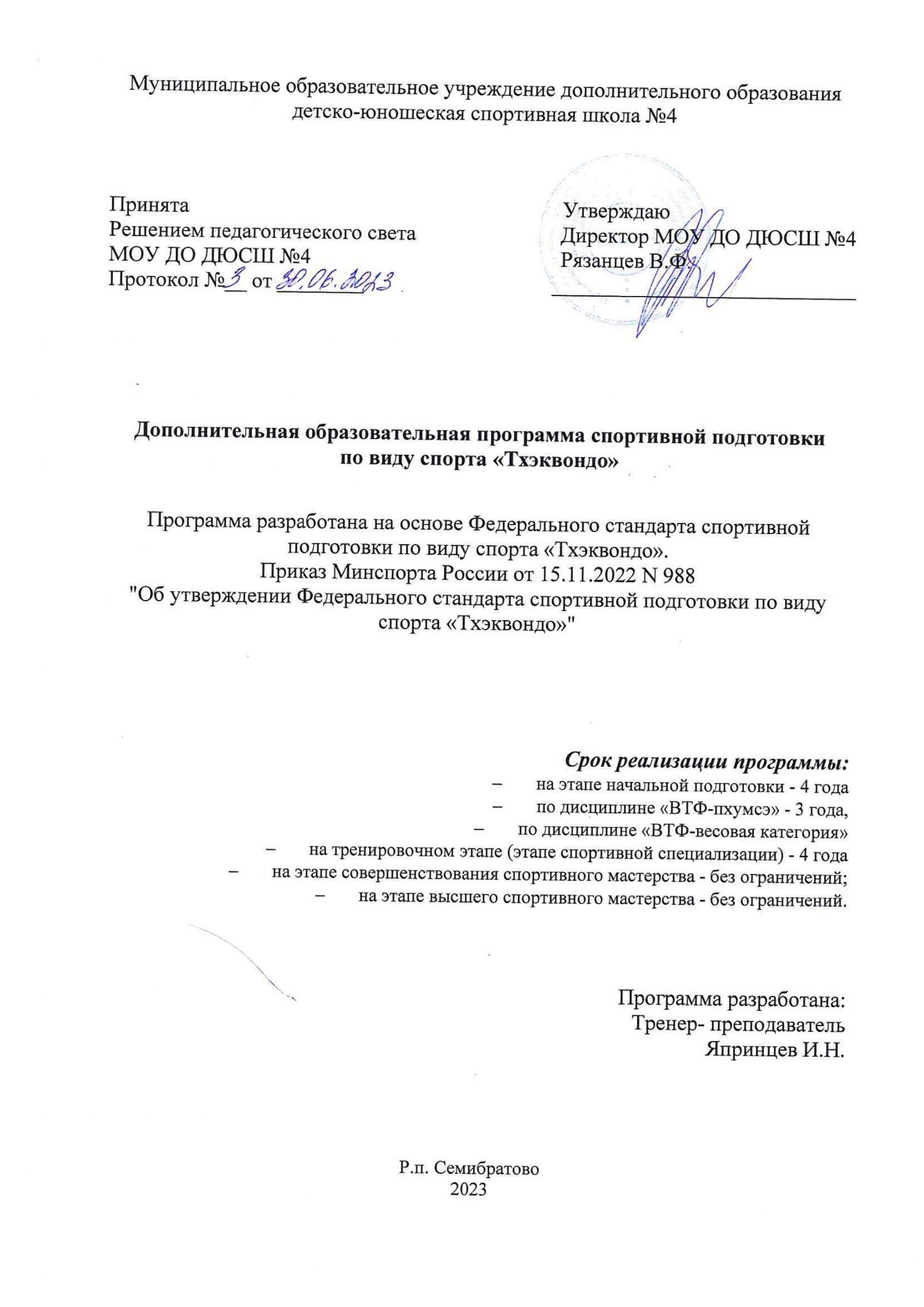 ОГЛАВЛЕНИЕI	Общие положения	II	Характеристика дополнительной образовательной программы	спортивной подготовки по виду спорта «Тхэквондо»1)	Сроки реализации этапов спортивной подготовки и возрастные границы лиц, проходящих спортивную подготовку, по отдельным этапам.2)	Объем дополнительной образовательной программы спортивной	 подготовки по виду спорта.3)	Виды (формы) обучения, применяющиеся при реализации дополнительно образовательной программы спортивной подготовки.4)	Перечень учебно-тренировочных мероприятий Планируемый объем соревновательной деятельности по виду спорта.5)	Годовой учебно-тренировочный план.6)	Календарный план воспитательной работы.7)	План мероприятий, направленный на предотвращение допинга в спорте борьбу с ним.8)	Инструкторская и судейская практика.9)	Планы медицинских, медико-биологических мероприятий и применения восстановительных средств.III.	Система контроля учебно-тренировочного процесса и оценочные материалы.1)	Контрольные и контрольно-переводные нормативы (испытания) по видам спортивной подготовки.IV.	Рабочая программа по виду спорта «Тхэквондо» Программный материал для учебно-тренировочных занятий по каждому этапу спортивной подготовки.1)	Учебно-тематический план.V.	Особенности осуществления спортивной подготовки по отдельным спортивным дисциплинам вида спорта «Тхэквондо».VI.	Условия реализации дополнительной образовательной программы спортивной подготовки1)	Кадровые условия реализации Программы.VII.	Информационно-методические условия реализации Программы.Общие положения.	Дополнительная образовательная программа спортивной подготовки по виду спорта «тхэквондо» (далее – Программа) предназначена для организации образовательной деятельности по спортивной подготовке «тхэквондо» (спортивная дисциплина «ВТФ-пхумсэ» - группы начальной подготовки до 3-х лет обучения, спортивные дисциплины «ВТФ - весовая категория» - группы начальной подготовки свыше 3-х лет обучения, учебно-тренировочный этап, этап совершенствования спортивного мастерства, этап высшего спортивного мастерства) с учетом совокупности минимальных требований к спортивной подготовке, определенных федеральным стандартом спортивной подготовки по виду спорта «тхэквондо», утвержденным приказом Минспорта России от 15.11.2022 года № 988 (далее – ФССП) и примерной дополнительной образовательной программой спортивной подготовки по виду спорта «тхэквондо» от 14.12.2022 года № 1223. а так же:Федеральный закон от 29.12.2012 г. № 273-ФЗ «Об образовании в Российской Федерации».Федеральный закон от 04.12.2007 г. № 329-ФЗ "О Физической культуре и спорте в Российской Федерации».Приказ министерства спорта Российской Федерации от 03.08.2022 № 634 «Об особенностях организации и осуществления образовательной деятельности по дополнительным образовательным программам спортивной подготовки ».Приказ министерства спорта Российской Федерации от 30.10.2015 № 999 «Об утверждении требований к обеспечению подготовки спортивного резерва для спортивных сборных команд Российской Федерации» (с изменениями и дополнениями);Приказ Минздрава России от 23.10.2020 г. № 631н «Об утверждении порядка оказания медицинской помощи лицам, занимающимся физической культурой и спортом (в том числе при подготовке и проведении физкультурных и спортивных мероприятий), включая порядок медицинского осмотра лиц, желающих пройти спортивную подготовку, заниматься физической культурой и спортом в организациях и (или) выполнить нормативы испытаний (тестов) Всероссийского физкультурно-спортивного комплекса «Готов к труду и обороне (ГТО)» и форм медицинских заключений о допуске к участию физкультурных и спортивных мероприятиях» (с изменениями и дополнениями);Постановление Главного государственного санитарного врача Российской Федерации от 28.09.2020 г. № 28 «Об утверждении СанПиН 2.4.3648-20 «Санитарно-эпидемиологические требования к организациям воспитания и обучения, отдыха и оздоровления детей и молодежи».	Целью реализации Программы является достижение спортивных результатов на основе соблюдения спортивных и педагогических принципов в учебно-тренировочном процессе в условиях многолетнего, круглогодичного и поэтапного процесса спортивной подготовки.Достижение поставленной цели предусматривает решение основных задач:оздоровительные;образовательные;воспитательные;спортивные.Планируемые результаты освоения Программы представляют собой систему ожидаемых результатов освоения обучающими всех компонентов учебно-тренировочного и соревновательного процессов, также обеспечивает формирование личностных результатов:овладение знаниями об индивидуальных особенностях физического развития и уровня физической подготовленности, о соответствии их возрастным нормативам, об особенностях индивидуального здоровья и о функциональных возможностях организма, способах профилактики перетренированности (недотренированности), перенапряжения;овладение знаниями и навыками инструкторской деятельности и судейской практики;умение планировать режим дня, обеспечивать оптимальное сочетание нагрузки и отдыха, соблюдать правила безопасности и содержать в порядке спортивный инвентарь, оборудование, спортивную одежду, осуществлять подготовку спортивного инвентаря к учебно-тренировочным занятиям и спортивным соревнованиям;умение анализировать и творчески применять полученные знания в самостоятельных занятиях, находить адекватные способы поведения и взаимодействия в соревновательный период;умение добросовестно выполнять задания тренера-преподавателя, осознанно стремиться к освоению новых знаний и умений, умение организовывать места тренировочных занятий и обеспечивать их безопасность, ориентирование на определение будущей профессии, приобретение навыков по участию в спортивных соревнованиях различного уровня.Характеристика дополнительной образовательной программы спортивной подготовки по виду спорта «тхэквондо»Тхэквондо – корейское боевое искусство, которое не имеет равных по своей технике в отношении мощности и эффективности. Главной составляющей в данном виде искусства является комплексная система дисциплины, техники и духа, которые в результате упорной тренировки, позволяют развить у людей чувство справедливости, гуманизма и целеустремленности.Характерная особенность тхэквондо – активное использование ног в бою, причем как для ударов, так и для блоков. Слово «тхэквондо» складывается из трёх слов: «тхэ» — нога, «квон» — кулак (рука), «до» — искусство, путь тхэквондо, путь к совершенствованию (путь руки и ноги).Тхэквондо как вид единоборств сформировалось во второй половине ХХ века на основе разрозненных школ боевых искусств Кореи, претерпев раскол на 2-е независимые федерации в 1972 году: ITF (International Taekwondo Federation), WTF (World Taekwondo Federation). Каждая из федераций ввела свои комплексы упражнений, правила ведения поединка, а также терминологию, чтобы окончательно обозначить свою независимость. В марте 1990 появилась еще одна самостоятельная организация тхэквондо GTF (Global Taekwondo Federation).Тхэквондо (ВТФ) - олимпийский вид спорта. Правилами запрещены подсечки, толчки, захваты, броски, любые удары ниже пояса, а также удары руками в голову. Разрешаются удары в полную силу по корпусу (руками, ногами) и в голову (только ногами).Наименование и номер-код вида спорта в соответствии со Всероссийским реестром видов спорта: «тхэквондо» 047 000 1 6 1 1 Я Сроки реализации этапов спортивной подготовки и возрастные границы лиц, проходящих спортивную подготовку, по отдельным этапам.На этап начальной подготовки зачисляются лица, которым в текущем году исполнилось (или) исполнится количество лет по году рождения, соответствующее возрасту зачисления, а также лица, старше зачисляемого возраста на этап начальной подготовки и учебно-тренировочный этап (этап спортивной специализации) до трех лет. При этом при комплектовании учебно-тренировочных групп разница в возрасте зачисляемых лиц не должна быть более двух лет.На этапах начальной подготовки и учебно-тренировочном этапе (этапе спортивной специализации) до трех лет допускается зачисление лиц, прошедших спортивную подготовку в других организациях и (или) по другим видах спорта и выполнивших требования, необходимые для зачисления, согласно нормативам по физической подготовке, установленных в дополнительной образовательной программе по виду спорта «тхэквондо» с учетом сроков реализации этапов спортивной подготовки и возрастных границ лиц, проходящих спортивную подготовку, по отдельным этапам.Сроки реализации этапов спортивной подготовки и возрастные границы лиц, проходящих спортивную подготовку, по отдельным этапам, количество лиц, проходящих спортивную подготовку в группах на этапах спортивной подготовки по виду спорта «тхэквондо»Таблица №1При комплектовании учебно-тренировочных групп в спортивной школе учитывается:возрастные закономерности становления спортивного мастерства (выполнение разрядных нормативов);объем недельной тренировочной нагрузки;выполнение нормативов по ОФП и СФП;спортивных результатов;возраста обучающегося (пп. 4.1. Приказа № 634)наличия у обучающегося в установленном законодательством Российской Федерации порядке медицинского заключения о допуске к занятиям видом спорта (Приказ № 1144н);возможен перевод обучающегося из других организаций (пп.4.2. Приказа № 634);максимальная наполняемость учебно-тренировочных групп на этапах спортивной подготовки не превышает двукратного количества обучающихся (пп. 4.3. Приказа № 634).Объем дополнительной образовательной программы спортивной подготовки по виду спорта «тхэквондо»Учебно-тренировочная нагрузка к объему учебно-тренировочного процесса рассчитывается для каждого учебно-тренировочного занятия на основании ее интенсивности, длительности и для каждого этапа спортивной подготовки имеет свой часовой недельный (годовой) объем.В объем учебно-тренировочной нагрузки входит время восстановления организма обучающегося после определенной нагрузки при кратковременной тренировке с высокой интенсивностью и долговременной тренировки с низкой интенсивностью, а также входят аспекты морально-волевой и теоретической подготовки.Объем дополнительной образовательной программы спортивной подготовки по виду спорта «тхэквондо»В зависимости от периода подготовки (подготовительный, переходный, соревновательный) начиная с учебно-тренировочного этапа (этапа спортивной специализации), недельная учебно-тренировочная нагрузка может увеличиваться или уменьшаться в пределах годового учебно-тренировочного плана, определенного для данного этапа спортивной подготовки. (п.46 Приказа № 999)Виды (формы) обучения, применяющиеся при реализации дополнительной образовательной программы спортивной подготовкиОсновными формами осуществления спортивной подготовки являются:групповые и индивидуальные тренировочные и теоретические занятия;работа по индивидуальным планам;работа в дистанционном формате;тренировочные сборы;участие в спортивных соревнованиях и мероприятиях;инструкторская и судейская практика;медико-восстановительные мероприятия;тестирование и контроль.Продолжительность одного учебно-тренировочного занятия при реализации дополнительной образовательной программы спортивной подготовки устанавливается в часах и не должна превышать:на этапе начальной подготовки - двух часов;на учебно-тренировочном этапе (спортивной специализации) - трех часов;на этапе совершенствования спортивного мастерства - четырех часов;на этапе высшего спортивного мастерства - четырех часов.При проведении более одного учебно-тренировочного занятия в день суммарная продолжительность занятий не должна составлять более восьми часов.В часовой объем учебно-тренировочного занятия входят теоретические, практические, восстановительные, медико-биологические мероприятия, инструкторская и судейская практика (пп. 15.2 главы VI ФССП).Занятия начинаются не ранее 8:00 часов утра и заканчиваются не позднее 20:00 часов. Для обучающихся в возрасте 16-18 лет допускается окончание занятий в 21:00 часов (п. 3.6.2 СП 2.4.3648-20)Для обеспечения непрерывности учебно-тренировочного процесса в спортивной школе:Объединяются (при необходимости) на временной основе учебно-тренировочные группы для проведения учебно-тренировочных занятий в связи с выездом тренера - преподавателя на спортивные соревнования, учебно - тренировочные мероприятия (сборы), его временной нетрудоспособности, болезнью, отпуском (пп. 3.7. Приказа № 634)проводятся (при необходимости) учебно-тренировочные занятия одновременно с обучающимися из разных учебно-тренировочных групп при соблюдении следующих условийне превышения разницы в уровне подготовки обучающихся двух спортивных разрядов и (или) спортивных званий.не превышение единовременной пропускной способности спортивного сооружения (Обеспечения требований по соблюдению техники безопасности. (пп. 3.8 Приказа № 634).Перечень учебно-тренировочных мероприятийУчебно-тренировочные мероприятия проводятся для подготовки обучающихся к соревновательной деятельности, а также для контроля за уровнем физической подготовленности.Планируемый объем соревновательной деятельности по виду спорта «тхэквондо»Планируемый объем соревновательной деятельности устанавливается по типу спортивных соревнований: контрольные, отборочные, основные с учетом особенностей вида спорта «тхэквондо», поставленных задач на различных этапах спортивной подготовки, уровня подготовленности и состоянием тренированности обучающегося по дополнительной образовательной программе спортивной подготовки.В дополнительной образовательной программе спортивной подготовки количество спортивных соревнований указано в соответствии с ФССП по «тхэквондо». Обучающиеся направляются на спортивные соревнования на основании утвержденного плана физкультурных и спортивных мероприятий учреждения, который планируется с учетом Единого календарного плана межрегиональных, всероссийских и международных физкультурных мероприятий и спортивных мероприятий и соответствующих положений (регламентов) об официальных спортивных соревнованиях.Обучающиеся могут участвовать в спортивных соревнованиях с учетом исполнения следующих требований:должен достичь указанного возраста в календарный год проведения соревнований;пола и уровня спортивной квалификации обучающихся положению (регламенту);наличия медицинского заключения о допуске к участию в спортивных соревнованиях;соблюдения общероссийских антидопинговых правил и антидопинговых правил, утвержденных международными антидопинговыми организациями.Контрольные соревнования проводятся с целью определения уровня подготовленности обучающихся, оценивается уровень развития физических качеств, выявляются сильные и слабые стороны спортсмена. Контрольную функцию могут выполнять как официальные спортивные соревнования различного уровня, так и специально организованные учреждением.Отборочные соревнования проводятся с целью отбора обучающихся и комплектования команд для выступления на основных спортивных соревнованиях, выполнения требований Единой всероссийской спортивной классификации.Основные соревнования проводятся с целью достижения спортивных результатов и выполнений требований Единой всероссийской спортивной классификации.Объем соревновательной деятельности по виду спорта «тхэквондо»Годовой учебно-тренировочный планГодовой учебно-тренировочный план по виду спорта «тхэквондо» (далее - учебный план) определяет общий объем учебно-тренировочной нагрузки спортивной подготовки, виды деятельности, практику и распределяет учебное время, отводимое на их освоение по этапам спортивной подготовки и по годам обучения  52 недели в год.Учебно-тренировочный процесс, должен вестись в соответствии с годовым учебно-тренировочным планом (включая период самостоятельной подготовки по индивидуальным планам спортивной подготовки для обеспечения непрерывности учебно-тренировочного процесса). Учебный план определяет общую структуру планируемого учебно-тренировочного процесса в рамках деятельности Организации, совокупность отдельных относительно самостоятельных, но не обособленных в их закономерных связях видах спортивной подготовки, соотношении и последовательности их как органических звеньев единого процесса, а также выступает в качестве одного из основных механизмов реализации дополнительной образовательной программы спортивной подготовки, оптимально вносящий свой вклад для достижения спортивных результатов.Представленные в учебном плане тренировочные мероприятия - теоретическая подготовка, инструкторская и судейская практика, учебно-тренировочные, антидопинговые, воспитательные, аттестационные мероприятия, медико-биологическое обследование являются неотъемлемой частью тренировочного процесса и регулируются Организацией самостоятельно, указанные тренировочные мероприятия входят в годовой объем тренировочной нагрузки.Объем тренировочной нагрузки на этапе высшего спортивного мастерства представлен одним учебно-тренировочным годом, но необходимо учесть, что представленные параметры нагрузки не изменяются в течении всего периода обучения на данном этапе.Учебный план заполняется ДЮСШ в соответствии с формой и примерными объемами по видам подготовки.Учебно-тренировочный процесс в организации, реализующей дополнительную образовательную программу спортивной подготовки, должен вестись в соответствии с годовым учебно-тренировочным планом (включая период самостоятельной подготовки по индивидуальным планам спортивной подготовки для обеспечения непрерывности учебно-тренировочного процесса).Самостоятельная подготовка может составлять не менее 10% и не более 20% от общего количества часов, предусмотренных годовым учебно-тренировочным планом организации, реализующей дополнительную образовательную программу спортивной подготовки.Для обеспечения круглогодичности спортивной подготовки, подготовки к спортивным соревнованиям и активного отдыха (восстановление) обучающихся организуются тренировочные сборы, являющиеся составной частью (продолжением) тренировочного процесса в соответствии с перечнем тренировочных сборов.Учебный год начинается 01.09. и заканчивается 31.08.Учебно-тренировочный процесс проводится в соответствии с учебно-тренировочным планом подготовки, рассчитанным исходя из академического часа;Используются следующие виды планирования учебно-тренировочного процесса:перспективное, позволяющее определить сроки реализации дополнительной образовательной программы спортивной подготовки с учетом олимпийского цикла;ежегодное, позволяющее составить план проведения групповых и индивидуальных учебно-тренировочных занятий;ежеквартальное позволяющее спланировать работу по проведению индивидуальных учебно - тренировочных занятий, самостоятельную работу обучающихся по индивидуальным планам, участие в спортивных соревнованиях;ежемесячное, составляемое не позднее чем за месяц до планируемого срока проведения УТЗ, включающее инструкторскую и судейскую практику, и др (пп. 3.3 Приказа № 634)В зависимости от условий и организации учебно-тренировочных занятий, а также условий проведения спортивных соревнований подготовка обучающихся осуществляется на основе обязательного соблюдения требований безопасности, учитывающих особенности осуществления спортивной подготовки по спортивным дисциплинам вида спорта "тхэквондо".Соотношение видов спортивной подготовки и иных мероприятий в структуре учебно-тренировочного процесса на этапах спортивной подготовки по виду спорта «тхэквондо ВТФ-пхумсэ»Соотношение видов спортивной подготовки и иных мероприятий в структуре учебно-тренировочного процесса на этапах спортивной подготовки по виду спорта «тхэквондо ВТФ - весовые категория», «тхэквондо ВТФ- командные соревнования»Календарный план воспитательной работыКалендарный план воспитательной работы составляется на учебный год с учетом учебного плана, учебно-тренировочного графика и следующих основных задач воспитательной работы (п. 25 ст.2 ФЗ№ 329-ФЗ):формирование духовно-нравственных, морально-волевых и этических качеств;воспитание лидерских качеств, ответственности и патриотизма;всестороннее гармоничное развитие физических качеств;укрепление здоровья спортсменов;привитие навыков здорового образа жизни;формирование основ безопасного поведения при занятиях спортом;развитие и совершенствование навыков саморегуляции и самоконтроля.План воспитательной работыПлан мероприятий, направленный на предотвращение допинга в спорте и борьбу с нимПлан мероприятий, направленный на предотвращение допинга в спорте и борьбу с ним, составляется на учебно-тренировочный год с учетом учебного плана, учебно-тренировочного графика, примерного плана мероприятий, направленных на предотвращение допинга в спорте и борьбу с ним (ч 1. 26 ст.2 ФЗ№ 329-ФЗ).В план мероприятий, направленный на предотвращение допинга в спорте и борьбу с ним включаются мероприятия, направленные на предотвращение допинга в спорте и борьбу с ним, а также мероприятия по научно-методическому обеспечению, которые реализуются в рамках воспитательной работы тренера-преподавателя, включающей в том числе научную, творческую и исследовательскую работу, а также другую работу, предусмотренную должностными обязанностями и (или) индивидуальным планом (методическую, подготовительную, организационную, диагностическую, работу по ведению мониторинга, работу, предусмотренную планами спортивных и иных мероприятий, проводимых с обучающимися спортсменами, участие в работе коллегиальных органов управления СШ).Среди мероприятий, направленных на предотвращение допинга в спорте и борьбу с ним, выделяют беседы с обучающимися в условиях учебно-тренировочных занятий, беседы с родителями в рамках родительских собраний об определении понятия «допинг», последствиях допинга в спорте для здоровья спортсменов, об ответственности за нарушение антидопинговых правил, об особенностях процедуры проведения допинг-контроля.План мероприятий, направленный на предотвращение допинга в спорте и борьбу с нимИнструкторская и судейская практика.Обучающиеся учебно-тренировочных групп и групп спортивного совершенствования обучения могут привлекаться в качестве помощников тренеров для проведения учебнотренировочных занятий и спортивных соревнований в группах начальной подготовки и учебно-тренировочных группах.Планы медицинских, медико-биологических мероприятий и применения восстановительных средств.Медико-восстановительные мероприятия проводятся с целью медико-биологического сопровождения, медицинского обеспечения, осуществления восстановительных и реабилитационных мероприятий. (п. 22 Приказа № 999)Для прохождения спортивной подготовки по тхэквондо необходимо наличие соответствующего медицинского заключения о допуске к занятиям и к участию в спортивных соревнованиях. Для этого спортсмены должны проходить углубленное медицинское обследование.К здоровью юных спортсменов предъявляются большие требования, так как в процессе тренировочно-соревновательной деятельности могут возникнуть условия для развития перенапряжения и утомления. В современном спорте особое внимание уделяется восстановительным средствам и мероприятиям.Восстановительные средства и мероприятияВосстановительные процессы подразделяют на: текущее восстановление в ходе выполнения упражнений; срочное восстановление, происходящее сразу после окончания работы; отставленное восстановление, которое наблюдается на протяжении длительного времени после выполнения тренировочной нагрузки; стресс-восстановление - восстановление после перенапряжений. Восстановительный период характеризуется гетерохронностью нормализации, как отдельных функций организма, так и организма в целом. Эта особенность объясняется избирательностью тренировочных воздействий и индивидуальными особенностями функционирования различных систем и органов у конкретного спортсмена.Работоспособность и многие определяющие ее функции на протяжении периода восстановления после интенсивной работы не только достигают предрабочего уровня, но могут и превышать его, проходя через фазу «сверхвосстановления», или суперкомпенсации.Для восстановления работоспособности обучающихся спортивных школ используется широкий круг средств и мероприятий (педагогических, психологических и медико-гигиенических) с учетом возраста, этапа подготовки, интенсивности тренировочных нагрузок и индивидуальных особенностей юных спортсменов.Восстановительные мероприятия проводятся: в повседневном учебно-тренировочном процессе в ходе совершенствования общей и специальной работоспособности; в условиях соревнований, когда необходимо обеспечить быстрое и по возможности полное восстановление физической и психической готовности к следующему этапу; после тренировочного занятия, соревнования; в середине микроцикла в соревнованиях и свободный от игр день; после микроцикла соревнований; после макроцикла соревнований; перманентно.Педагогические средства восстановления включают:•	рациональное планирование тренировочного процесса в соответствии сфункциональными возможностями организма, сочетание общих и специальных средств, построение тренировочных и соревновательных микро-, мезо- и макроциклов, широкое использование переключений, четкую организацию работы и отдыха;•	построение отдельного тренировочного занятия с использованием средстввосстановления: полноценная разминка, подбор инвентаря, оборудования и мест для занятий, упражнений для активного отдыха и расслабления, создание положительного эмоционального фона;•	варьирование интервалов отдыха между отдельными упражнениями итренировочными занятиями;•	разработку системы планирования с использованием различных восстановительныхсредств в недельных, месячных и годовых циклах подготовки;•	разработку специальных физических упражнений с целью ускорения восстановления работоспособности спортсменов, совершенствования технических приемов и тактических действий.Психолого-педагогические средства включают специальные восстановительные упражнения: на расслабление, дыхательные, на растяжение, восстановительного характера, чередование средств ОФП и психорегуляции.Медико-гигиенические средства восстановления включают: сбалансированное питание, физические средства восстановления (массаж, душ, контрастный душ, сауна), обеспечение соответствия условий тренировок, соревнований и отдыха основным санитарно-гигиеническим требованиям; проведение курсов витаминизации и использование биологически активных пищевых добавок.Психологические средства восстановления включают: психо-регулирующую тренировку, упражнения для мышечного расслабления, сон - отдых и другие приемы психогигиены и психотерапии. Особенно следует учитывать отрицательно действующие во время соревнований психогенные факторы (неблагоприятная реакция зрителей, боязнь проиграть, получить травму, психологическое давление соперников), чтобы своевременно ликвидировать или нейтрализовать их.После тренировочного микроцикла и соревнований для восстановления используются туристский поход с играми, купанием, терренкуром, могут применяться ванны хвойно-солевые или жемчужные в сочетании с аэроингаляцией или струйным душем (душ Шарко, подводный массаж).Следует учитывать, что после соревновательного цикла необходимы физическая и психологическая разгрузка, подготовка организма к новому циклу тренировочных и соревновательных нагрузок, профилактика перенапряжений. С этой целью используются те же средства, что и после микроцикла, но в течение нескольких дней, представляющих собой восстановительный микроцикл. Физические средства восстановления (сауна, ванна, гидромассаж) следует чередовать по принципу: один день одно средство. Психорегуляция реституционной направленности выполняется ежедневно.Регуляция сна достигается выполнением режима тренировок и отдыха, способствующим выработке рефлексов на засыпание и пробуждение (биоритмы), комфортными условиями сна (проветриваемое помещение, удобная постель), аутогенной тренировкой, мероприятиями личной гигиены.Учебно-тренировочные сборы обеспечивают возможность максимальной работоспособности спортсменов и адаптации к условиям соревнований.Психологические средства восстановления используются для ускорения реабилитации после нервного и психического утомления.При выборе восстановительных средств особое внимание необходимо уделять индивидуальной переносимости тренировочных и соревновательных нагрузок, для этой цели могут служить субъективные ощущения юных спортсменов, а также стандартизованные функциональные пробы.Физические средства восстановления, технологические режимы которых соответствуют рекомендованной направленности, необходимо использовать в конце тренировочного и соревновательного дня или в день отдыха. Несмотря на то, что эти процедуры могут привести к временному понижению функциональной активности организма, в дальнейшем они создают оптимальные предпосылки для восстановления после больших физических нагрузок, а также накопления энергетического потенциала и выхода организма на качественно новый уровень работоспособности на следующий день. Для усиления эффекта можно использовать одно или несколько физических средств восстановления. При этом необходимо соблюдать однонаправленный характер воздействия на организм.Система контроля учебно-тренировочного процесса и оценочные материалыАттестация в спорте представляет собой систему контроля, включающую дифференцированный и объективный мониторинг результатов учебно-тренировочного процесса, соревновательной деятельности и уровня подготовленности обучающихся. Контрольные занятия обеспечивают текущий контроль, промежуточную и итоговую информацию об уровне и результатах освоения программного материала спортивной подготовки каждым отдельным обучающимся спортсменом, представленными выполнением нормативных и квалификационных требований по годам и этапам спортивной подготовки.Оценочный материал представлен комплексами контрольных упражнений для оценки общей физической, специальной физической, технической, тактической подготовки лиц, проходящих спортивную подготовку по дополнительным образовательной программе спортивной подготовки по виду спорта «тхэквондо».Обязательное контрольное тестирование включает:нормативы по общей физической подготовке, основанные на требованиях федерального стандарта спортивной подготовки по виду спорта «тхэквондо»;контроль выполнения квалификационных требований обучающимся соответствующего года учебно-тренировочного этапа.1.	По итогам освоения Программы применительно к этапам спортивной подготовки обучающемуся, проходящему спортивную подготовку, необходимо выполнить следующие требования к результатам прохождения Программы, в том числе, к участию в спортивных соревнованиях:1.1.	На этапе начальной подготовки:формирование устойчивого интереса к занятиям физической культурой и спортом;получение общих теоретических знаний о физической культуре и спорте, в том числе о виде спорта «тхэквондо»;формирование двигательных умений и навыков, в том числе в виде спорта «тхэквондо»;повышение уровня физической подготовленности и всестороннее - гармоничное развитие физических качеств;обеспечение участия в официальных спортивных соревнованиях, начиная со второго года для спортивных дисциплин «ВТФ - весовая категория», «ВТФ - командные соревнования»;укрепление здоровья.11.2.	На учебно-тренировочном этапе (этапе спортивной специализации):повышать уровень физической, технической, тактической, теоретической и психологической подготовленности;формирование устойчивого интереса к занятиям видом спорта «тхэквондо»;формирование разносторонней общей и специальной физической подготовленности, а также теоретической, технической, тактической и психологической подготовленности, соответствующей виду спорта «тхэквондо»;обеспечение участия в официальных спортивных соревнованиях и формирование навыков соревновательной деятельности;укрепление здоровья.11.3.	На этапе совершенствования спортивного мастерства:повышение уровня общей и специальной физической, теоретической, технической, тактической и психологической подготовленности, соответствующей виду спорта «тхэквондо»;обеспечение участия в официальных спортивных соревнованиях и достижение обучающимися высоких и стабильных спортивных результатов в условиях соревновательной деятельности;сохранение здоровья.11.4.	На этапе высшего спортивного мастерства:повышение уровня общей и специальной физической, теоретической, технической, тактической и психологической подготовленности, соответствующей виду спорта «тхэквондо»;обеспечение участия в официальных спортивных соревнованиях и достижение обучающимися высоких и стабильных спортивных результатов в условиях соревновательной деятельности;сохранение здоровья.Оценка результатов освоения Программы сопровождается аттестацией обучающихся на основе разработанных комплексов контрольных упражнений, перечня тестов и (или) вопросов по видам подготовки, не связанным с физическими нагрузками (далее - тесты), а также с учетом результатов участия обучающихся в спортивных соревнованиях и достижения ими соответствующего уровня спортивной квалификации.Контрольные и контрольно-переводные нормативы (испытания)по видам спортивной подготовки.Нормативы общей физической и специальной физической подготовки для зачисленияи перевода на этап начальной подготовки по виду спорта «тхэквондо»Нормативы общей физической и специальной физической подготовки и уровень спортивной квалификации (спортивные разряды) для зачисления и перевода на учебно-тренировочный этап (этап спортивной специализации) по виду 	спорта «тхэквондо»Нормативы общей физической и специальной физической подготовки и уровень спортивной квалификации (спортивные разряды) для зачисления и перевода на этап совершенствования спортивного мастерства 	по виду спорта «тхэквондо»Нормативы общей физической и специальной физической подготовки и уровень спортивной квалификации (спортивные разряды, спортивные звания) для зачисления и перевода на этап высшего спортивного мастерства по виду спорта «тхэквондо»Рабочая программа по виду спорта «тхэквондо».Программный материал для учебно-тренировочных занятий по каждому этапу спортивной подготовки.Пхумсе - это комплекс упражнений для защиты и атаки в битве. К таким упражнениям относятся различные стойки, удары ногами и руками, броски и блоки. Постоянные тренировки по пхумсэ развивают скорость реакции и другие навыки необходимые для соревнований (спарринга). Другое название пхумсэ - «формальные комплексы».Упражнения из пхумсэ нужно повторять много раз в течении нескольких лет, тогда спортсмен успешно справиться с тренировками и будет готов к поединку. Занимаясь пхумсэ нужно выполнять различные движения в поединке с воображаемым соперником. После того как ученики освоит эту технику, тренер может допустить их к спаррингу.Первые восемь пхумсэ необходимо уметь выполнять для аттестационных экзаменов на цветные пояса (Гып-ученическая степень), Корё и более высокие пхумсэ необходимо знать для получения соответствующего Дана (мастерская степень).Базовые принципы исполнения формальных комплексов:-	Четкие перемещения и развороты корпуса-	Сбалансированность движений-	Концентрация в движениях-	Баланс центра тяжести-	Правильное направление взгляда-	Правильное положение рук и ног-	Правильные стойки-	Скоординированное движение корпуса-	Использование веса своего тела-	Гармоничные и правильные по временным интервалам комбинации-	Сохранение ритма движений-	Использование принципов ин и янь-	Правильная концентрация силы-	Поражение воображаемого противника-	Понимание движений-	Правильное дыхание-	Постоянная готовностьТехника пхумсе (формальные ученические комплексы).1. Тэгук Иль Джян (Название буквально означает «Тхэгык, первая ступень») Последовательность выполнения.1.	Поворот налево 90°, левая ап-соги, слева арэ-макки.2.	Шаг вперёд, правая ап-соги, справа момтон-бандэ-чириги.3.	Поворот направо 180°, правая ап-соги, справа арэ-макки.4.	Шаг вперёд, левая ап-соги, слева момтон-бандэ-чириги.5.	Поворот налево 90°, левая ап-куби, слева арэ-макки и справа момтон-паро-чириги.6.	Поворот направо 90°, правая ап-соги, слева момтон-ан-макки.7.	Шаг вперёд левая ап-соги, справа момтон-паро-чириги.8.	Поворот налево 180°, левая ап-соги, справа момтон-ан-макки.9.	Шаг вперёд правая ап-соги, слева момтон-паро-чириги.10.	Поворот направо 90°, правая ап-куби, справа арэ-макки и слева момтон-паро-чириги.11.	Поворот налево 90°, левая ап-соги, слева ольгуль-макки.12.	Ап-чаги правой, правая ап-соги, справа момтон-бандэ-чириги.13.	Поворот направо 180°, правая ап-соги, справа ольгуль-макки.14.	Ап-чаги левой, левая ап-соги, слева момтон-бандэ-чириги.15.	Поворот направо 90°, левая ап-куби, слева арэ-макки.16.	Шаг вперёд, правая ап-куби, справа момтон-бандэ-чириги и кихап.После выполнения пхумсэ спортсмен вновь салютует воображаемому противнику, после чего остаётся в позе «моа-соги» до команды «Паро!» («Вольно!»)2.	Тэгук И ДжянПоследовательность выполнения.1.	Поворот налево 90°, левая ап-соги, слева арэ-макки.2.	Шаг вперёд, правая ап-куби, справа момтон-бандэ-чириги.3.	Поворот направо 180°, правая ап-соги, справа арэ-макки.4.	Шаг вперёд, левая ап-куби, слева момтон-бандэ-чириги.5.	Поворот налево 90°, левая ап-соги, справа момтон-ан-макки.6.	Шаг вперед, правая ап-соги, слева момтон-ан-макки.7.	Поворот налево 90°, левая ап-соги, слева арэ-макки.8.	Ап-чаги правой ногой, правая ап-куби, справа ольгуль-бандэ-чириги.9.	Поворот направо 180°, правая ап-соги, справа арэ-макки.10.	Ап-чаги левой ногой, левая ап-куби, слева ольгуль-бандэ-чириги.11.	Поворот налево 90°, левая ап-соги, слева ольгуль-макки.12.	Шаг вперёд, правая ап-соги, справа ольгуль-макки.13.	Поворот налево 270°, левая ап-соги, справа момтон-ан-макки.14.	Поворот направо 180°, правая ап-соги, слева момтон-ан-макки.15.	Поворот налево 90°, левая ап-соги, слева арэ-макки.16.	Ап-чаги правой ногой, правая ап-соги, справа момтон-бандэ-чириги.17.	Ап-чаги левой ногой, левая ап-соги, слева момтон-бандэ-чириги.18.	Ап-чаги правой ногой, правая ап-соги, справа момтон-бандэ-чириги и кихап.Конец выполнения.3.	Тхэгук-Сам-ДжянПоследовательность выполнения.1.	Поворот налево 90°, левая ап-соги, слева арэ-макки.2.	Ап-чаги правой ногой, правая ап-куби, тубон-момтон-чириги.3.	Поворот направо 180°, правая ап-соги, справа арэ-макки.4.	Ап-чаги левой ногой, левая ап-куби, тубон-момтон-чириги.5.	Поворот налево 90°, левая ап-соги, справа сонналь-мокчиги (удар по шее).6.	Шаг вперед, правая ап-соги, слева сонналь-мокчиги.7.	Поворот налево 90°, левая ти-куби, слева хансонналь-момтон-макки.8.	Скольжение вперёд, левая ап-куби, справа момтон-паро-чириги.9.	Поворот направо 180°, правая ти-куби, справа хансонналь-момтон-макки.10.	Скольжение вперёд, правая ап-куби, слева момтон-паро-чириги.11.	Поворот налево 90’, левая ап-соги, справа момтон-ан-макки.12.	Шаг вперёд, правая ап-соги, слева момтон-ан-макки.13.	Поворот налево 270°, левая ап-соги, слева арэ-макки.14.	Ап-чаги правой ногой, правая ап-куби, момтон-тубон-чириги.15.	Поворот направо 180°, правая ап-соги, справа арэ-макки.16.	Ап-чаги левой ногой, левая ап-куби, тубон-момтон-чириги.17.	Поворот налево 90°, левая ап-соги, слева арэ-макки и момтон-паро-чириги.18.	Шаг вперёд, правая ап-соги, справа арэ-макки, и слева момтон-паро-чириги.19.	Ап-чаги левой ногой, левая ап-соги, арэ-макки, момтон-паро-чириги.20.	Ап-чаги правой ногой, правая ап-соги, арэ-макки, момтон-паро-чириги с кихап.Конец исполнения.4.	Тэгук-Са-ДжянПоследовательность выполнения.1.	Поворот налево 90°, левая ти-куби, слева сонналь-макки.2.	Шаг вперён, правая ап-куби, слева патансон-нулло-макки, справа сонкыт-чириги.3.	Поворот 180°, правая ти-куби, справа сонналь-макки.4.	Шаг вперёд, левая ап-куби, справа патансон-нулло-макки, слева сонкыт-чириги.5.	Поворот 90° налево, левая ап-куби, джебипум-сонналь-мокчиги.6.	Ап-чаги правой ногой, правая ап-куби, слева паро-чириги.7.	Йоп-чаги левой ногой, левая ап-куби.8.	Йоп-чаги правой ногой, левая ти-куби, справа сонналь-макки.9.	Поворот 270°, левая ти-куби, слева паккат-пхальмок-момтон-макки.10.	Ап-чаги правой ногой, левая ти-куби, справа момтон-ан-макки.11.	Поворот 180°, правая ти-куби, справа паккат-пхальмок-момтон-макки.12.	Ап-чаги левой ногой, правая ти-куби, слева момтон-ан-макки.13.	Поворот налево 90°, левая ап-куби, джебипум-сонналь-мокчиги.14.	Ап-чаги правой ногой, правая ап-куби, справа дын-чумок-апечиги.15.	Поворот налево 90°, левая ап-соги, слева момтон-ан-макки и справа мом-тон-паро-чириги.16.	Поворот направо 180°, правая ап-соги, справа момтон-ан-макки и слева мом-тон-паро-чириги.17.	Поворот налево 90°, левая ап-куби, слева момтон-ан-макки и момтон-ту-бон-чириги.18.	Шаг вперёд, правая ап-куби, справа момтон-ан-макки и момтон-тубон-чи-риги с кихап.Конец выполнения.5.	Тэгук-О-ДжянПоследовательность выполнения.1.	Поворот налево 90°, левая ап-куби, слева арэ-макки.2.	Левую ногу назад, ап-соги, слева ме-джумок-чиги.3.	Поворот направо 180°, правая ап-куби, справа арэ-макки.4.	Правую ногу назад, ап-соги, справа ме-джумок-чиги.5.	Поворот налево 90°, левая ап-соги, сначала слева, затем справа момтон-ан-макки.6.	Ап-чаги правой ногой, правая ап-куби, справа дын-чумок-чириги, затем слева момтон-ан-макки.7.	Ап-чаги левой ногой, левая ап-куби, слева дын-чумок-чириги, затем справа момтон-ан-макки.8.	Шаг вперёд, правая ап-куби, дын-чумок-чириги.9.	Поворот налево 270°, левая ти-куби, слева хансонналь-макки.10.	Шаг вперёд, правая ап-куби, справа пхальгуп-чириги.11.	Поворот направо 180°, правая ти-куби, справа хансонналь-макки.12.	Шаг вперёд, левая ап-куби, слева пальгуп-чириги.13.	Поворот налево 90°, левая ап-куби, слева арэ-макки, справа момтон-ан-макки.14.	Ап-чаги правой ногой, правая ап-куби, слева арэ-макки, справа момтон-ан-макки.15.	Поворот налево 90°, левая ап-куби, слева ольгуль-макки.16.	Йоп-чаги правой ногой, правая ап-куби, слева пхальгуп-чириги.17.	Поворот направо 180°, правая ап-куби, справа ольгуль-макки.18.	Йоп-чаги левой ногой, левая ап-куби, справа пхальгуп-чириги.19.	Поворот налево 90°, левая ап-куби, слева арэ-макки, справа момтон-ан-макки.20.	Ап-чаги правой ногой, прыжок, правая коа-соги, справа дын-чумок-чириги и кихап.Конец выполнения.6.	Тэгук-Юк-ДжянПоследовательность выполнения.1.	Поворот налево 90°, левая ап-куби, слева арэ-макки.2.	Ап-чаги правой, левая ти-куби, слева паккат-пхальмок-момтон-макки.3.	Поворот направо 180°, правая ап-куби, справа арэ-макки.4.	Ап-чаги левой, правая ти-куби, справа паккат-пхальмок-момтон-макки.5.	Поворот налево 90°, левая ап-куби, справа джебипум-хансонналь-оль- гуль-макки.6.	Дольо-чаги правой, чучум-соги.7.	Поворот налево 90°, левая ап-куби, слева паккат-пхальмок-ольгуль-макки, справа момтон-паро- чириги.8.	Ап-чаги правой ногой, правая ап-куби, слева паро-чириги.9.	Поворот направо 180°, правая ап-куби, справа паккат-пхальмок-ольгуль-мак- ки, слева момтон- паро-чириги.10.	Ап-чаги левой ногой, левая ап-куби, справа паро-чириги.11.	Поворот налево 90°, пьонхи-соги, арэ-хэчьо-макки.12.	Шаг вперёд, правая ап-куби, слева джебипум-хансонналь-ольгуль-макки.13.	Дольо-чаги левой ногой с кихап, чучум-соги.14.	Поворот направо 270°, правая ап-куби, справа арэ-макки.15.	Ап-чаги левой, правая ти-куби, справа паккат-пхальмок-момтон-макки.16.	Поворот направо 180°, левая ап-куби, слева арэ-макки.17.	Ап-чаги правой, левая ти-куби, слева паккат-пхальмок-момтон-макки.18.	Поворот налево 90°, левая ти-куби, сонналь-макки.19.	Шаг назад, правая ти-куби, сонналь-макки.20.	Шаг назад, левая ап-куби, слева патансон-момтон-макки, справа момтон-паро-чириги.21.	Шаг назад, правая ап-куби, справа патансон-момтон-макки, слева момтон-паро-чириги. Конец выполнения.7.	Тэгук-Чиль-ДжянПоследовательность выполнения.1.	Поворот налево 90°, левая пом-соги, справа патансон-момтон-макки.2.	Ап-чаги правой ногой, левая пом-соги, слева момтон-макки.3.	Поворот направо 180°, правая пом-соги, слева патансон-момтон-макки.4.	Ап-чаги правой ногой, левая пом-соги, слева момтон-макки.5.	Поворот налево 90°, левая ти-куби, сонналь-арэ-макки.6.	Шаг вперёд, правая ти-куби, сонналь-арэ-макки.7.	Поворот налево 90°, левая пом-соги, справа патансон-момтон-макки, дын-чумок-апе-чиги.8.	Поворот направо 180°, правая пом-соги, слева патансон-момтон-макки, дын-чумок-апе-чиги.9.	Левую стопу подтянуть к правой, моа-соги, бо-чумок.10.	Шаг вперёд, левая ап-куби, бандэ-макки, затем паро-кави-макки.11.	Шаг вперёд, правая ап-куби, бандэ-макки, затем паро-кави-макки.12.	Поворот налево 270°, левая ап-куби, момтон-хэчьо-макки.13.	Муруп-чиги правой ногой, правая коа-соги, ду-чумок-момтон-джочьо-чириги.14.	Скольжение назад, правая ап-куби, отгоро-арэ-макки.15.	Поворот направо 180°, правая ап-куби, момтон-хэчьо-макки.16.	Муруп-чиги левой ногой, левая коа-соги, ду-чумок-момтон-джочьо-чириги.17.	Скольжение назад, левая ап-куби, отгоро-арэ-макки.18.	Поворот налево 90°, левая ап-соги, слева дын-чумок-ольгуль-паккат-чиги.19.	Пьоджок-чаги правой ногой, чучум соги, справа пхальгуп-пьоджок-чиги.20.	Подтянуть левую ногу, правая ап-соги, дын-чумок-ольгуль-паккат-чиги.21.	Пьоджок-чаги левой ногой, чучум-соги, слева пхальгуп-пьоджок-чиги.22.	На месте, слева хансонналь-момтон-йоп-макки.23.	Шаг вперёд, чучум-соги, чумок-йоп-чириги с кихап.Конец выполнения.8.	Тэгук-Паль-ДжянПоследовательность выполнения.1.	Шаг вперёд, левая ти-куби, слева паккат-пальмок-годыро-макки, затем справа момтон-паро- чириги	с	переходом	в	левую	ап-куби.2.	Прыжок вперёд с левым тубальдан-сонап-чаги с кихап, левая ап-куби, слева. Момтон-ан-макки, момтон-тубон-чириги.3.	Шаг вперёд, правая ап-куби, справа момтон-бандэ-чириги.4.	Поворот	налево	270°,	правая	ап-куби,	осантыль-макки.5.	Поворот	на	месте,	левая	ап-куби,	справа-чумок-даньо-ток-чириги.6.	Перекрёстный	шаг,	левая	ап-куби,	осантыль-макки.7.	Поворот	на	месте,	правая	ап-куби,	слева-чумок-даньо-ток-чириги.8.	Поворот налево 270°, левая ти-куби, сонналь-макки, затем справа момтон-паро-чириги со скольжением в левую ап-куби.9.	Ап-чаги правой ногой, шаг назад правая пом-соги, справа патансон-момтон-макки.10.	Поворот налево 90°, левая пом-соги, сонналь-макки.11.	Ап-чаги левой ногой, левая ап-куби, справа момтон-паро-чириги.12.	Подтянуть левую стопу, левая пом-соги, слева патансон-момтон-макки.13.	Поворот направо 180°, правая пом-соги, сонналь-макки.14.	Ап-чаги правой ногой, правая ап-куби, слева момтон-паро-чириги.15.	Подтянуть правую стопу, правая пом-соги, справа патансон-момтон-макки.16.	Поворот вправо 90°, правая ти-куби, годыро-арэ-макки.17.	Ап-чаги левой ногой, сразу же, подпрыгнув, туё-ап-чаги с кихап, правая ап-куби, справа момтон-ан-макки, момтон-тю бон-чириги.18.	Поворот налево 270°, левая ти-куби, слева хансонналь-макки.19.	Скольжение вперёд, левая ап-куби, справа пхальгуп-чиги, дын-чумок-оль- гуль-апе-чиги, момтон-бандэ-чириги.20.	Поворот направо 180°, правая ти-куби, справа хансонналь-макки.21.	Скольжение вперёд, правая ап-куби, слева пхальгуп-чиги, дын-чумок-оль- гуль-апе-чиги, момтон-бандэ-чириги.Конец выполнения.ВТФ-Весовая категория (Кёруги) – дисциплина тхэквондо, южно-корейского боевого искусства, вид спорта входящий в программу Летних Олимпийских Игр.Кёруги в переводе на русский язык означает спарринг. Другими словами это противоборство двух соперников, позволяющее на практике проверить качество приобретённых ими, в процессе тренировок, умений и навыков. Продемонстрировать соответствующую атакующую, защитную технику рук и ног, технику передвижений, тактику ведения поединка.Этап начальной подготовки 1 и 2 года обученияОсновными задачами этого этапа являются:укрепление здоровья, содействие гармоничному физическому развитию, повышение физической и умственной работоспособности;развитие моторики, формирование жизненно необходимых умений и связанных с ними элементарных знаний;направленное воздействие на комплексное развитие физических качеств;формирование нравственных, эстетических и интеллектуальных качеств, а также основ знаний о гигиене.Общая физическая подготовка•	Прыжки, бег и метания.•	Строевые упражнения на месте, в движении, в перестроении.•	Прикладные упражнения.•	Упражнения с теннисным мячом. Метания теннисного мяча. Ловля мяча при бросках в парах.•	Упражнения набивным мячом (вес мяча от 1 до 3 кг)•	Упражнения с отягощениями (лёгкие гантели 0.5 кг -1 кг, блины от штанги, вес которых не более 5 кг).•	Упражнения на гимнастических снарядах (турник, брусья).•	Акробатические упражнения. Кувырки, перевороты, падения, стойки на голове, на руках.•	Упражнения для укрепления шеи, кистей, спины, пресса.•	Упражнения в самостраховке и страховке партнера.•	Футбол, регби, баскетбол, настольный теннис и т.д.•	Подвижные игры, развивающие игры и эстафеты.•	Плавание.Бег – один из распространенных и доступнейших видов физических упражнений — служит прекрасным средством развития быстроты, силы и других важных качеств. Вовлекая в работу многие мышечные группы, бег вызывает усиление деятельности сердечно-сосудистой и дыхательной систем и всего организма в целом, представляет возможность, варьируя различными дистанциями, добиваться более высоких уровней быстроты и выносливости. Бег с места, ускорения с ходу по травянистым склонам вниз, вверх или траверсами и по песчаному грунту. Бесконечное разнообразие беговых упражнений делает бег одним из основных средств ОФП. Прыжки и подскоки совершенствуют координацию движений, функции вестибулярного аппарата, улучшают ориентировку в пространстве.Гимнастика успешно развивает координацию движений, силу, ловкость и быстроту. Упражнения на кольцах и перекладине требуют смелости и решительности. Прыжки через различные гимнастические снаряды позволяют в короткое время полета прочувствовать положение отдельных частей тела в безопорном положении.Спортивные игры – разнообразные и быстрые действия в условиях постоянно меняющейся обстановки – развивают быстроту, ловкость, выносливость и тактическое мышление. Они эмоциональны, вызывают интерес у занимающихся, дают возможность мобилизовать усилия занимающихся без особого волевого напряжения, разнообразно и интересно проводить тренировки. В играх присутствует элемент соревнования, стремление к победе, что, бесспорно, ценно и необходимо любому спортсмену.Баскетбол пользуется заслуженной популярностью у всех спортсменов. Он развивает быстроту реакции на действия партнеров и полет мяча, вырабатывает выносливость.Футбол дает большую физическую нагрузку в процессе самых разнообразных действий. Доступность и высокая эмоциональность этой игры не нуждаются в рекомендациях. Однако высокий травматизм, особенно в холодные осенние месяцы, ограничивает его использование как средства ОФП.Занятия по спортивным и подвижным играм организуются зимой в спортивном зале, летом - на открытом воздухе.Обучение приемам техники спортивных игр начинается с разучивания стоек и способов передвижения по площадке. Затем, изучаются способы держания и ведения мяча, способы передач, подач, ловли мяча, бросков мяча в корзину или в ворота, нападающие удары, блоки, заслоны.Обучение тактическим действиям осуществляется одновременно с совершенствованием технических приемов, в учебных двухсторонних играх, которые вначале проводятся по упрощенным правилам (увеличение или уменьшение игроков в командах, изменение размеров площадки, применение в некоторых случаях нестандартного оборудования и инвентаря, предъявление пониженных требований к соблюдению правил игры), а по мере овладения занимающимися техническими приемами и тактическими действиями - по официальным правилам соревнований. При этом тренер-преподаватель дает обучаемым определенную установку на игру.Специальная физическая подготовка•	Специальные упражнения для развития гибкости, силы, силовой выносливости, скоростно-силовой выносливости мышц. Упражнения с отягощениями, с преодолением собственного веса, упражнения с набивным мячом, с гантелями, штангой, на мешке.•	Специальные упражнения для укрепления суставов (обязательно учитывать пол)•	Специальные упражнения для развития быстроты, скорости, ловкости: бег с ускорениями,спортивные игры, эстафеты, упражнения с отягощениями.•	Специальные упражнения для развития общей выносливости: длительный бег, бег попересеченной местности, бег в мешках, спортивные игры, плавание.•	Специальные	упражнения для развития	специальной ударнойвыносливости: упражнения на боксерском мешке, со скакалкой, тренировка на дорогах.•	Специальные имитационные упражнения в строю: бой с тенью, с партнером для развития координации, ловкости, чувства дистанции.•	Боевая стойка тхэквондиста.•	Передвижения: изучить технику передвижения вперед, назад, в сторону, по кругу, влево и вправо.•	Боевые дистанции: изучать среднюю дистанцию, изучить дальнюю дистанцию.•	Методические приемы обучения техники ударов, защит, контрударов.•	Обучение ударам рук и ног: прямой левый, прямой правый. Удар нагой, прямой удар ногой.•	Обучение ударам руками снизу по корпусу и простым атакам. Движение вперёд.•	Обучение боковым ударам, простым атакам и контратакам, защитные действия.•	Обучение защитным действиям. Блоки. Контрудары. В парах по заданию тренера.•	Обучение ударам ног: удар ногой вперед, удар голенью вперёд, прямой удар ногой, махи вперёд, в сторону, назад•	Обучение бою с тенью: сочетания ударов руками и ногами, смена темпа и ритма поединка, демонстрация действий в разной тактической манере.Понятие боевой позы включает в себя:закрытую - выставленные руки закрывают доступ к голове или корпусу, но позволяют осуществлять в защите только подставки;открытую - выставленные руки расставлены широко, что открывает доступ к голове и корпусу, но позволяет проводить отбивы внутрь;в каждой из них могут быть верхняя (руки расположены у головы) и нижняя (руки расположены ниже головы);в каждой из них руки могут располагаться близко к корпусу (ближняя) и далеко от корпуса (дальняя);в боевой позе руки могут располагаться на разных высотах и с разной дальностью.Техническая подготовкаНачальные технические действия. Дистанции и стойки.Дистанции в буквальном смысле не входят в состав начальных технических действий, однако они предопределяют состав техники, вариативность ее исполнения и тактику боя.Для осуществления каких-либо атакующих технических действий, или защиты непременно учитывается использование или обеспечение заданной дистанции.Стойки - необходимое условие осуществления атакующего или защитного маневра. Стойка должна обладать достаточным запасом устойчивости (включая создание ударной опоры).Стойки в проекции на сагиттальную плоскость могут быть прямые и согнутые. Согнутая стойка в тхэквондо является редкостью, и, как правило, она скоротечна, практически являясь элементом маневра.Ученический технический комплекс №1,2Технико-тактическая и психологическая подготовка.Обучение и совершенствование техники и тактики передвижения в стойках, прямых ударов на дальней и средней дистанциях. Удар ногой на средней и ближней дистанции на месте и в перемещениях. Боковых ударов и ударов снизу. на средней, ближней дистанциях. Ударов ногой на месте и в передвижении, бой с тенью, формальные упражнения, в парах, на снарядах, защита блоками и перемещениями. Обучение и совершенствование техники и тактики от атакующих и контратакующих приемов, ударов на дальней, средней дистанциях, боковых и снизу ударов на средней и ближней дистанциях и защита. Обучение и совершенствование техники и тактики атакующих, контратакующих прямых, в сочетании с боковыми, с ударами снизу на дальней, средней и ближней дистанциях. Ударов ногами в сочетании с ударами рук. Ударов рукой в сочетании с ударами ног. Защита на месте от ударов руками и ногами. Защита в движении вперёд, назад, в сторону. Клинчи и выходы из них.Основными задачами психологической подготовки является привитие устойчивого интереса к занятиям спортом, формирование установки на тренировочную деятельность. К числу главных методов психологической подготовки относятся беседы, убеждения, педагогическое внушение, методы моделирования соревновательной ситуации через игру. В программу занятий следует вводить ситуации, требующие преодоления трудностей (ситуация преодоления страха, волнения, неприятных ощущений и т.д.). Используя их в учебно-тренировочном процессе, необходимо соблюдать постепенность и осторожность. В этих ситуациях перед юными спортсменами, как правило, не ставятся задачи проявлять предельные мобилизационные возможности.Теоретическая подготовка.Физическая культура и спортОсновные положения системы физического воспитания, единая спортивная классификация. Принципы физической подготовки тхэквондистаИстория развития ТХЭКВОНДО (ВТФ)История зарождения ТХЭКВОНДО (ВТФ) в мире, России. Первые соревнования тхэквондистов в России. Международные соревнования тхэквондистов с участием Российских спортсменов.Краткие сведения о строении и функциях организмаОбщие сведения о строении организма человека. Двигательный аппарат. Кости (названия), мышцы (названия), функции и взаимодействие органов. Сведения о кровообращении, состав и значение крови. Сердце и сосуды. Органы пищеварения. Органы выделения.Гигиенические знания и навыкиГигиена - отрасль медицины, изучающая влияние разнообразных факторов внешней среды на здоровье человека, его работоспособность и продолжительность жизни. Значение состояния воздуха в жилых, учебных, спортивных помещениях. Рациональное питание. Гигиена сна. Уход за кожей, полостью рта. Вред курения, алкоголя, наркотиков. Правила и приемы закаливания солнцем, воздухом, водой. Значение утренней зарядки, тренировки. Режим, значение режима спортсменов в период тренировок и при участии в соревнованиях.Врачебный контроль, самоконтрольПоказания и противопоказания к занятиям спортом. Самоконтроль. Его значение и содержание. Объективные данные самоконтроля: вес, динамометрия, спирометрия, пульс, частота и ритм дыхания, потоотделение. Субъективные данные самоконтроля: самочувствие, сон, аппетит, настроение, работоспособность, болевые ощущения, нарушение режима. Утомление, переутомление, перетренировка, их признаки и меры предупреждения. Значение систематических занятий физической культуры и спортом для улучшения здоровья, физической подготовленности.Психологическая, волевая подготовка тхэквондиста. Морально-волевой облик спортсменаВоспитание морально-волевых качеств в процессе занятий тхэквондо (ВТФ): патриотизма, сознательности, дисциплинированности, инициативы, трудолюбия, чувства коллективизма, уважения к старшим, смелости, выдержки, решительности, настойчивости. Поведение спортсмена - тхэквондиста.Спортивная честь. Культура и интересы тхэквондиста.Правила соревнованийФорма тхэквондиста. Продолжительность боя. Команды рефери на додянге.Инструкторская и судейская практикаОсновные методические принципы организации и проведения тренировочных занятий. Спортивная терминология.Этап начальной подготовки 3 года обученияОбщая физическая подготовка.•	Прыжки, бег	и метания.•	Прикладные	упражнения.•	Упражнения	с теннисным	мячом.•	Упражнения	со скакалкой.•	Упражнения набивным мячом (вес мяча от 1 до 3 кг)•	Упражнения с отягощениями. (Лёгкие блины от штанги 2.5-5 кг)•	Упражнения на гимнастических снарядах. (Турник, брусья)•	Акробатические упражнения. (Углы, стойки, кувырки, перевороты)•	Упражнения для укрепления шеи, кистей, спины, пресса.•	Упражнения в самостраховке и страховке партнера.•	Футбол, баскетбол, настольный теннис.•	Подвижные игры и эстафеты.•	Плавание.Для гармоничного развития всего организма, повышения уровня функциональной выносливости в тренировочном процессе используются другие виды спорта и подвижные игры. Используют упражнения для развития общих физических качеств:Силы: гимнастика - подтягивание на перекладине, сгибание рук в упоре лежа, сгибание туловища лежа на спине, ноги закреплены, поднимание ног до хвата руками в висе на гимнастической стенке, лазание по канату с помощью ног, без помощи ног. Быстроты: легкая атлетика - бег 10 м, 20 м, 30 м, прыжки в длину с места; гимнастика - подтягивание на перекладине за 20с, сгибание рук в упоре лежа за 20 с.Гибкости: упражнения на гимнастической стенке, упражнения для формирования осанки.Ловкости: легкая атлетика - челночный бег 3x10 м; гимнастика - кувырки вперед, назад (вдвоем, втроем), боковой переворот, подъем разгибом; спортивные игры - футбол, баскетбол, волейбол; подвижные игры - эстафеты, игры в касания, в захваты.Выносливости: легкая атлетика - кросс 800 м; плавание - 25 м. 49 Упражнения для комплексного развития качеств: поднимание и опускание плеч, круговые движения, из упора присев в упор лежа и снова в упор присев; стойка на лопатках, вращение шеи, туловища, таза; наклоны вперед, назад, в сторону; прыжки на месте с поворотом на 90°, 180°, 360°; ходьба по рейке гимнастической скамейки, с поворотом, перешагивания через набивной мяч; кувырок вперед с захватом скрещенных ног, с закрытыми глазами, из стойки, с набивным мячом в руках, полет-кувырок; стойка на руках; переползания; лазанье по гимнастической стенке; метания теннисного мяча на дальность, после кувырка вперед, на точность, перебрасывания мяча в парах; строевые упражнения - выполнение команд «направо», «налево», «кругом», построение из колонны по одному в колонну по трое, размыкание вправо, влево от середины на вытянутые в сторону руки.Специальная физическая подготовка.•	Специальные упражнения для развития гибкости, быстроты, силы, силовой выносливости, скоростно-силовой выносливости мышц. Упражнения с отягощениями, с преодолением собственного веса, упражнения с набивным мячом, с гантелями, штангой, на мешке.•	Специальные упражнения для укрепления суставов.•	Специальные упражнения для развития быстроты, скорости, ловкости: бег с ускорениями, спортивные игры, эстафеты, упражнения с отягощениями.•	Специальные упражнения для развития общей выносливости: длительный бег, бег по пересеченной местности, бег в мешках, спортивные игры, плавание.•	Специальные упражнения для развития специальной ударной выносливости: упражнения на боксерском мешке, со скакалкой, тренировка на дорогах.•	Специальные имитационные упражнения в строю: бой с тенью, с партнером для развития координации, ловкости, чувства дистанции.•	Боевая стойка тхэквондиста:•	Передвижения: изучить технику передвижения вперед, назад, в сторону, по кругу, влево и вправо.•	Боевые дистанции: изучать и совершенствовать среднюю дистанцию, изучить дальнюю дистанцию, изучать ближнюю дистанцию.•	Методические приемы обучения техники ударов, защит, контрударов.•	Обучение ударам рук и ног: прямой левый, прямой правый. Удар ногой на разных дистанциях.•	Обучение ударам снизу и простым атакам. На месте, на один шаг, на три шага, в движении.•	Обучение боковым ударам, простым атакам и контратакам, защитные действия. Обучение защитным действиям. Блоки. Контрудары.•	Обучение ударам ног: удар нагой, махи вперёд, в сторону, назад•	Обучение имитационным упражнениям ТХЭКВОНДО (ВТФ)Техническая подготовкаОсновой всех комбинаций с самого начала является концентрация. Поэтому не надо слишком быстро принимать позу «чумби». Эта поза должна быть принята медленно, чтобы успеть сконцентрироваться на следующей комбинации. Выполнение хтумсэ начинается после команды «сиджак».Первое движение, в зависимости от выполняемой комбинации пумсэ, может быть быстрым или медленным, но для наблюдающего оно должно быть в любом случае неожиданным. Если первое движение быстрое, то в этом случае не может быть места медленному замаху, здесь должен быть взрыв движения. И лишь при плавно протекающем движении возможен медленный замах. Медленное первое движение в своей основе очень похоже на понятие чумби, последняя треть которого выполняется с максимальной силой: однако, форма концентрации свидетельствует о том, что этот приём может выполняться и в быстром темпе.Любой бой начинается с принятия собственной боевой позы и занятия позиции, с которой начинается непосредственное противодействие.Ученический технический комплекс №1,2,3Понятие боевой позы включает в себя:закрытую - выставленные руки закрывают доступ к голове или корпусу, но позволяют осуществлять в защите только подставки;открытую - выставленные руки расставлены широко, что открывает доступ к голове и корпусу, но позволяет проводить отбивы внутрь;в каждой из них могут быть верхняя (руки расположены у головы) и нижняя (руки расположены ниже головы);в каждой из них руки могут располагаться близко к корпусу (ближняя) и далеко от корпуса (дальняя);в боевой позе руки могут располагаться на разных высотах и с разной дальностью.Классификация техники ударов ногамиВ спортивном тхэквондо по признаку формы траектории используются следующие удары ногами: прямые, сбоку и реверсивные. К прямым ударам относятся все удары, наносимые по прямой траектории. Эти удары разделяются на колющие и рубящие (сверху).К ударам сбоку относятся удары, наносимые по кривой траектории, проходящей в горизонтальной плоскости.К реверсивным ударам относятся удары, при которых траектория имеет зигзагообразную форму в горизонтальной плоскости. В определенной степени их можно относить к комбинации ударов.Удары могут наноситься в туловище или в голову. Естественно, что техника ударов в голову значительно сложнее техники ударов в туловище.Технико-тактическая и психологическая подготовка.Обучение и совершенствование техники и тактики передвижения в стойках, прямых ударов на дальней и средней дистанциях: боковых ударов ногами и ударов сверху вниз, на средней, ближней дистанциях, ударов нагой на месте и в передвижении, бой с тенью, формальные упражнения в парах, на снарядах, защита.Обучение и совершенствование техники и тактики от атакующих и контратакующих приемов, ударов на дальней, средней дистанциях, боковых и снизу ударов на средней и ближней дистанциях и защита.Основными задачами психологической подготовки является привитие устойчивого интереса к занятиям спортом, формирование установки на тренировочную деятельность. К числу главных методов психологической подготовки относятся беседы, убеждения, педагогическое внушение, методы моделирования соревновательной ситуации через игру. В программу занятий следует вводить ситуации, требующие преодоления трудностей (ситуация преодоления страха, волнения, неприятных ощущений и т.д.). Используя их в учебно-тренировочном процессе, необходимо соблюдать постепенность и осторожность. В этих ситуациях перед юными спортсменами, как правило, не ставятся задачи проявлять предельные мобилизационные возможности.Теоретическая подготовка.Физическая культура и спортВажнейшие решения Правительства по вопросам физической культуры и спорта. Основные положения системы физического воспитания, единая Всероссийская спортивная классификация. Принципы и методы физической подготовки тхэквондиста. Успехи российских спортсменов на международной арене.История развития ТХЭКВОНДО (ВТФ)История зарождения ТХЭКВОНДО (ВТФ) в мире, России. Первый президент ТХЭКВОНДО (ВТФ) России и его деятельность. Первые соревнования тхэквондистов в России. Международные соревнования тхэквондистов с участием Российских спортсменов.Краткие сведения о строении и функциях организмаОбщие сведения о строении организма человека. Двигательный аппарат. Кости (названия), мышцы (названия), функции и взаимодействие органов. Сведения о кровообращении, состав и значение крови. Сердце и сосуды. Органы пищеварения. Органы выделения.Гигиенические знания и навыкиГигиена - отрасль медицины, изучающая влияние разнообразных факторов внешней среды на здоровье человека, его работоспособность и продолжительность жизни. Значение состояния воздуха в жилых, учебных, спортивных помещениях. Рациональное питание. Гигиена сна. Уход за кожей, полостью рта. Вред курения, алкоголя, наркотиков. Правила и приемы закаливания солнцем, воздухом, водой. Значение утренней зарядки, тренировки. Режим, значение режима спортсменов в период тренировок и при участии в соревнованиях.Врачебный контроль, самоконтрольПоказания и противопоказания к занятиям спортом. Самоконтроль. Его значение и содержание. Объективные данные самоконтроля: вес, динамометрия, спирометрия, пульс, частота и ритм дыхания, потоотделение. Субъективные данные самоконтроля: самочувствие, сон, аппетит, настроение, работоспособность, болевые ощущения, нарушение режима. Утомление, переутомление, перетренировка, их признаки и меры предупреждения. Значение систематических занятий физической культуры и спортом для улучшения здоровья, физической подготовленности. Психологическая, волевая подготовка тхэквондиста. Морально-волевой облик спортсмена. Воспитание морально-волевых качеств в процессе занятий ТХЭКВОНДО (ВТФ): патриотизма, гражданственности, отношения к спорту, сознательности, дисциплинированности, инициативы, трудолюбия, чувства коллективизма, уважения к старшим, смелости, выдержки, решительности, настойчивости. Поведение спортсмена-тхэквондиста. Спортивная честь. Культура и интересы тхэквондиста.Правила соревнованийФорма тхэквондиста. Продолжительность боя. Команды рефери на додянге. Жесты рефери на додянге. Боковые судьи. Ритуал перед началом боя. Правила определения победителя. Возрастные группы. Весовые категории. Спортивная единая всероссийская классификация.Инструкторская и судейская практикаОсновные методические принципы организации и проведения тренировочных занятий. Спортивная терминология. Правила определения победителей в соревнованиях. Эффекты тренировочных и соревновательных нагрузок. Обязательные требования к участникам соревнований.Этап начальной подготовки 4 года обученияОбщая физическая подготовка.•	Строевые упражнения на месте, в движении.•	Ходьба, специальная ходьба, бег, кроссовый бег, ускорения.•	Общие подготовительные и специальные подготовительные упражнения.•	Прыжки с места, с разбега, в длину, ввысоту, прыжки с преодолением препятствий. Метание теннисного мяча, камней, гранаты, диска, набивных мячей.•	Упражнения с теннисным мячом, с набивным мячом. Упражнения с отягощениями.•	Упражнения на гимнастических снарядах: канат, шест, перекладина, брусья.•	Акробатические упражнения: кувырки, перевороты, стойка на голове.•	Упражнения в положении на мосту.•	Подвижные и спортивные игры, эстафеты: игры с мячом, с переноской предметов, с метаниями, лазанием, бегом, прыжками, комбинированные эстафеты: футбол, баскетбол, волейбол, настольный теннис.•	Упражнения в самостраховке и страховке партнера.•	Основное направление развитие общей гибкости и ловкости.Специальная физическая подготовка•	Специальные упражнения для развития гибкости, силы, силовой выносливости, скоростно-силовой выносливости мышц.•	Упражнения с отягощениями, с преодолением собственного веса, упражнения с набивным мячом, с гантелями, штангой, на мешке.•	Специальные упражнения для укрепления суставов (обязательно учитывать пол)•	Специальные упражнения для развития быстроты, скорости, ловкости: бег с ускорениями, спортивные игры, эстафеты, упражнения с отягощениями.•	Специальные упражнения для развития общей выносливости: длительный бег, бег по пересеченной местности, бег в мешках, спортивные игры, плавание.•	Специальные упражнения для развития специальной ударной выносливости: упражнения на боксерском мешке, со скакалкой.•	Специальные имитационные упражнения в строю: бой с тенью, с партнером для развития координации, ловкости, чувства дистанции.•	Боевая стойка тхэквондиста.•	Передвижения: изучить технику передвижения вперед, назад, в сторону, по кругу, влево и вправо.•	Боевые дистанции: изучать среднюю дистанцию, изучить дальнюю дистанцию.•	Методические приемы обучения техники ударов, защит, контрударов.•	Обучение ударам рук и ног: прямой левый, прямой правый. Удар нагой, прямой удар ногой.•	Обучение ударам руками снизу по корпусу и простым атакам. Движение вперёд.•	Обучение боковым ударам, простым атакам и контратакам, защитные действия.•	Обучение защитным действиям. Блоки. Контрудары. В парах по заданию тренера.•	Обучение ударам ног: удар ногой вперед, удар голенью вперёд, прямой удар ногой, махи вперёд, в сторону, назад•	Обучение бою с тенью: сочетания ударов руками и ногами, смена темпа и ритма поединка, демонстрация действий в разной тактической манере.Техническая подготовкаМахи ногами: прямой снизу-вверх, боковой снизу-вверх, круговой снаружи вовнутрь и изнутри наружу. Стойки: стойка готовности-ноги на ширине плеч стопы параллельны (Наранхи- соги); передняя высокая, стойка ноги на ширине плеч (ап-соги); стойка «всадника»-низкая стойка расстояние две ширины плеч, стоны параллельны (чучум-соги); передняя низкая стойка (ап-куби); задняя низкая стойка (двит-куби); задняя стойка с опорой на одну ногу (Бом-соги: стойка «тигра»). Удары руками: прямой удар кулаком, с опорой на разноименную ногу (Баро-чируги); прямой удар кулаком, с опорой на одноименную ногу (Банде-чируги); удар кончиками пальцев (Сонкыт- чируги); удар ребром ладони (Сональ-чируги). Блоки: защита нижнего уровня (арэ-маки): защита среднего уровня (момтхон-макки:бакат-изнутри, ан-вовнутрь) защита верхнего уровня (ольгуль- макки) блок двумя руками: применим к одиночным блокам трех уровней (Хэчомаки)Удары ногами: прямой удар ногой вперед (ап-чаги); боковой удар йогой вперед(доле-чаги); толчковый удар ногой вперед всей стопой(миро-чаги). Маховый удар ногой сверху вниз (нере- чаги): -сверху вниз вовнутрь (ан-нере-чаги) -сверху вниз наружу (бакат-нере-чаги). Удар ногой в сторону(вбок) ребром стопы (еп-чаги)Ученический технический комплекс №1,2,3,4Передвижения относительно противника (степы)Традиционно в тхэквондо ведущее значение придается маневру по даянгу (степы) как в целях тактических подготовок к атаке, так и в целях защиты. Передвижения относительно противника могут выполняться полушагом (выставлением одной ноги) или шагом (с подставлением второй ноги к первой). В этом случае движение является законченным. Кроме того, передвижение может быть выполнено прыжком (подскоком, отскоком). Существует два способа перемещения шагом: обычный и приставной. Перемещение обычным шагом производится несколько быстрее (на 1015%), чем приставным.Передвижение по даянгу представляет собой непрерывное выполнение технических приемов перемещения в различных комбинациях. В качестве примера такого комбинирования приводятся некоторые парные сочетания:•	обычный шаг - приставной шаг;•	обычный шаг - скачок одной ногой;•	приставной шаг - приставной шаг;•	приставной шаг - скачок одной ногой;•	приставной шаг - скачок двумя ногами;•	скачок	одной	ногой - скачок одной ногой;•	скачок	одной	ногой - приставной шаг;•	скачок	одной	ногой - скачок двумя ногами;•	скачок	двумя	ногами - скачок двумя ногами;•	скачок	двумя	ногами - приставной шаг.Перемещения: прямолинейный степ-одношаговый-вперед, назад, влево, вправо; вертикальный степ-вверх, вниз; Одиночные удары при одношаговом передвижении в сочетании с блоками: прямой удар нижний блок, боковой удар средний блок, толчковый удар верхний блок. Одношаговые и двушаговые перемещения в сочетании с прямолинейным и горизонтальным степом.Технико-тактическая и психологическая подготовка.Обучение и совершенствование техники и тактики передвижения в стойках, прямых ударов на дальней и средней дистанциях: боковых ударов и ударов снизу, на средней, ближней дистанциях, ударов нагой на месте и в передвижении, бой с тенью, формальные упражнения, в парах, на снарядах, защита от ударов уходами и блоками. Защита от атаки соперника за счёт движений на опережение. Манеры ведения поединка.Обучение и совершенствование техники и тактики от атакующих и контратакующих приемов, ударов на дальней, средней дистанциях, боковых и снизу ударов на средней и ближней дистанциях и защита. Бой с тенью, в парах, на снарядах. Обучение и совершенствование техники и тактики атакующих, контратакующих прямых, в сочетании с боковыми, с ударами снизу на дальней, средней и ближней дистанциях. Ударов ногами в сочетании с ударом рук. Ударов рукой в сочетании с ударами ног. Защита на месте от ударов руками и ногами. Защита в движении вперёд, назад, в сторону. Борьба за позицию. Удары ногами из боевой стойки. Клинч, работа на краю додянга с продолжением атаки.Тактика ведения поединка Постановка цели поединка (победить, не дать победить противнику); проведение поединков с различными партнерами по заданию тренера; перед поединком с конкретным противником задумать (спланировать); проведение конкретных приемов в поединке и добиться их успешного выполнения.Основными задачами психологической подготовки является привитие устойчивого интереса к занятиям спортом, формирование установки на тренировочную деятельность. К числу главных методов психологической подготовки относятся беседы, убеждения, педагогическое внушение, методы моделирования соревновательной ситуации через игру. В программу занятий следует вводить ситуации, требующие преодоления трудностей (ситуация преодоления страха, волнения, неприятных ощущений и т.д.). Используя их в учебно-тренировочном процессе, необходимо соблюдать постепенность и осторожность. В этих ситуациях перед юными спортсменами, как правило, не ставятся задачи проявлять предельные мобилизационные возможности.Теоретическая подготовка.Физическая культура и спортОбязательные уроки гимнастика в режиме дня. Внеклассная и внешкольная работа, коллективы физической культуры, спортивные секции, детские юношеские спортивные школы. Значение разносторонней физической подготовки для достижения высоких результатов в спорте. воспитательное значение ТХЭКВОНДО (ВТФ). Положительные примеры поведения ведущих спортсменов.Краткая история развития ТХЭКВОНДО (ВТФ).Развитие ТХЭКВОНДО (ВТФ) в России. ТХЭКВОНДО (ВТФ) как формапроявления силы, ловкости. Возникновение ТХЭКВОНДО (ВТФ) и развитие в Мире.Место и значение ТХЭКВОНДО (ВТФ) в Российской системе физического воспитания. Основные направления и разделы в родном городе.Краткие сведения о строении и функциях организмаКраткие сведения о строении организма человека. Костная система, связочный аппарат, их строение и взаимодействие. Основные сведения о кровообращении. Состав и значение крови. Сердце и сосуды. Дыхание и газообмен. Органы пищеварения и обмен веществ. Органы выделения (кишечник, почки, легкие, кожа).Гигиенические знания, навыки, закаливания, режим и питание тхэквондистаОбщий режим дня. Режим питания и питьевой режим. Гигиена одежды и обуви.Уход за кожей, волосами, зубами и ногтями. Основные гигиенические требования к занимающимся спортом. Особенности питания при занятиях ТХЭКВОНДО (ВТФ). Значение витаминов в питании спортсмена. Личная гигиена: гигиена сна, ухода за кожей, волосами, ногами и ногтями; гигиена полости рта. Гигиеническое значение водных процедур (умывание, обтирание, обливание, душ, баня, купание). Использование естественных факторов природы (солнца, воздуха и воды) в целях закаливания организма. Гигиена одежды и обуви. Гигиена жилищ и мест занятий (воздух, температура, влажность, освещение и вентиляция.) Самоконтроль за самочувствием.Морально-волевая, интеллектуальная и эстетическая подготовка спортсмена.Воспитание морально-волевых качеств в процессе занятий спортом: патриотизма, гражданственности, сознательности, дисциплинированности, инициативности, трудолюбия, чувства коллективизма, уважения к старшим, выдержки, решительности, настойчивости. Формирование красоты движений, позы, походки. Познавательные способности. Творческие способности. Интеллектуальные и эмоциональные способности. Правила соревнованийПродолжительность боя. Форма участников. Врач соревнований. Количество и продолжительность поединков в зависимости от разряда и возраста участников. Оценка. Определение победителя. Правила определения победителя на соревнованиях.Возрастные группы и весовые категории участников соревнований. Особенности соревновательных правил при различных манерах ведения поединка.Оборудование и инвентарьЗал ТХЭКВОНДО (ВТФ) (размеры, подсобные помещения). Уход за оборудованием и инвентарем. Спортивная одежда тхэквондиста и уход за ней. Проверка исправности инвентаря. Подгонка и ремонт инвентаря.Инструкторская и судейская практикаОсновные методические принципы организации и проведения тренировочных занятий. Умение провести подготовительную часть тренировки. Организация и проведения самостоятельно размину. Спортивная терминология. Правила соревнований. Судейская терминология, жесты. Определение победителей.Тренировочный этап 1 и 2 года обученияОбщая физическая подготовка.•	Прыжки, бег и метания. Кросс. Ускорения. Челночный бег. Фальтрек.•	Прикладные упражнения. Упражнения в парах.•	Упражнения с теннисным мячом.•	Ловля мяча в парах, при отскоке от стены, метания на дальность.•	Упражнения набивным мячом (вес мяча от 1 до 3 кг)•	Упражнения с отягощениями. Лёгкая штанга, гимнастика с блинами.•	Упражнения на гимнастических снарядах. (турник, брусья)•	Акробатические упражнения. Стойки, кувырки, перевороты.•	Упражнения для укрепления шеи, кистей, спины, пресса.•	Упражнения в самостраховке и страховке партнера.•	Спортивные игры: футбол, регби, баскетбол, настольный теннис.•	Подвижные игры и эстафеты.Специальная физическая подготовка.•	Специальные упражнения для развития быстроты, гибкости, координации, силы, силовой выносливости, скоростно-силовой выносливости мышц. Упражнения с отягощениями, с преодолением собственного веса, упражнения с набивным мячом, с гантелями, штангой, гирями, на боксёрском мешке.•	Специальные упражнения для укрепления суставов.•	Специальные упражнения для развития быстроты, скорости, ловкости: бег с ускорениями, спортивные игры, эстафеты, упражнения с отягощениями.•	Специальные упражнения для развития общей выносливости: длительный бег, бег по пересеченной местности, бег в мешках, спортивные игры, плавание. Специальные упражнения для развития специальной ударной выносливости: упражнения на боксерском мешке, со скакалкой, тренировка на дорогах.•	Специальные имитационные упражнения в строю: бой с тенью, с партнером для развития координации, ловкости, чувства дистанции.•	Боевая стойка тхэквондиста:•	Передвижения: изучить технику передвижения вперед, назад, в сторону, по кругу, влево и вправо.•	Боевые дистанции: изучать среднюю дистанцию, изучить дальнюю дистанцию.•	Методические приемы обучения техники ударов, защит, контрударов.•	Обучение ударам рук и ног: прямой левый, прямой правый. Двойные удары ногами. Удары ногами из различных положений.•	Обучение ударам снизу и простым атакам. Удары снизу руками по корпусу, удары снизу руками на выходе, удары снизу руками на входе. Двойные удары руками снизу.•	Обучение боковым ударам, простым атакам и контратакам, защитные действия. Обучение защитным действиям. Блоки. Контрудары.•	Обучение ударам ног:•	удар боковой, круговые удары нагой, махи вперёд, в сторону, назад•	Обучение имитационным упражнениям тхэквондо (ВТФ):	отработка атакующих,встречных и контратакующих ударов руками и ногами и защит от них. В парах: отработка атакующих, встречных и контратакующих ударов руками и ногами и защит от них.•	Изучение стандартных и не стандартных ситуаций: ближний бой, бой на средней дистанции, бой на дальней дистанции. Смены дистанций с атакующими действиями.Техническая подготовкаМахи ногами: прямой снизу-вверх, боковой снизу-вверх, круговой снаружи вовнутрь и изнутри наружу. Стойки: стойка готовности-ноги на ширине плеч стопы параллельны (Наранхи- соги); передняя высокая, стойка ноги на ширине плеч (ап-соги) Стойка «всадника»-низкая стойка расстояние две ширины плеч, стопы параллельны (чучум-соги); передняя низкая стойка (ап-куби); задняя низкая стойка (двит-куби); задняя стойка с опорой на одну ногу (Бом-соги: 31 стойка «тигра»); прекрестная стойка (Коа-соги); стойка па одной ноге (хакдари-соги- стойка «цапли); стойка готовности (Гиббон-чунби). Удары руками: прямой удар кулаком, с опорой на разноименную ногу (Баро-чируги); прямой удар кулаком, с опорой на одноименную ногу (Банде- чируги); удар кончиками пальцев (Сонкыт-чируги); удар ребром ладони (Сональ-чируги); рубящий удар ребром ладони (Сональ-чиги); удар предплечьем (Паль-мок-чиги); удар локтем(Паль-куп-чиги); прямой удар в сторону (Еп-чируги); удар по кругу наружу (Баккат-чиги) Блоки: защита нижнего уровня (арэ-маки): защита среднего уровня (момтхон-макки:бакат- изнутри, ан-вовнутрь) защита верхнего уровня (ольгуль-макки) блок двумя руками: применим кодиночным блокам грех уровней (Хэчомаки); блок ребром ладони(Сональ-маки); блок двумя руками ребром ладони (Сональ-хэчо-маки). Удары ногами: прямой удар ногой вперед (ап-чаги), боковой удар ногой вперед (доле-чаги); толчковый удар ногой вперед всей стопой(миро-чаги); маховый удар ногой сверху вниз(нере-чаги): -сверху вниз вовнутрь(ан-нере-чаги) -сверху вниз наружу(бакат-нере-чаги). Удар ногой в сторону(вбок) ребром стопы(еп-чаги). Удар ногой назад, через спину (Твит-чаги). Удар ногой по кругу через спину (Фуре-чаги).Ученический технический комплекс №1,2,3,4,5,6Перемещения: прямолинейный степ-одношаговый-вперед, назад, влево, вправо; вертикальный степ-вверх, вниз. Одиночные удары при одношаговом передвижении в сочетании с блоками: ап-чаги-арэ-маки, доле-чаги-момтонг-маки, ап-чаги-ольгуль маки. Одношаговые и двушаговые перемещения в сочетании с прямолинейным и горизонтальным степом.Отработка одно, двух и трех шагового спаринга. Двухшаговый горизонтальный степ, сочетание вертикального, горизонтального и бокового маневрирования. Применение ударных комбинаций рука-нога-блок и наоборот с различными видами степа и маневрирования с соперником и без. Совершенствование одно-двух-трехшагового спарринга Совершенствование бесконтактного спарринга с использованием техник удара ногами и руками в сочетании с блоками. Удары по лапам со стоек: прямой удар ног ой вперед, боковой удар ногой толчковый удар ногой вперед всей стопой, маховый удар ногой сверх\ вниз: сверху вниз вовнутрь, сверху вниз наружу, удар ногой назад (через спину), удар по кругу через спину.Технико-тактическая и психологическая подготовка.Тактика проведения технико-тактических действий, тактика ведения поединка, тактика участия в соревнованиях Применение изученной техники в условиях соревнований. Составление тактического плана поединка с известным противником по разделам: сбор информации (наблюдение, опрос) оценка обстановки - сравнение своих возможностей с возможностями противника (физические качества, манера ведения противоборства, эффективные приемы, волевые качества, условия проведения поединка - состояние зала, зрители, судьи, масштаб соревнований, цель поединка - победить, не дать победить противнику. Распределение сил на всё соревнование. Разминка, настройка.Основными задачами психологической подготовки является привитие устойчивого интереса к занятиям спортом, формирование установки на тренировочную деятельность. К числу главных методов психологической подготовки относятся беседы, убеждения, педагогическое внушение, методы моделирования соревновательной ситуации через игру. В программу занятий следует вводить ситуации, требующие преодоления трудностей (ситуация преодоления страха, волнения, неприятных ощущений и т.д.). Используя их в учебно-тренировочном процессе, необходимо соблюдать постепенность и осторожность. В этих ситуациях перед юными спортсменами, как правило, не ставятся задачи проявлять предельные мобилизационные возможности.Теоретическая подготовка.Физическая культура и спортВажнейшие решения Правительства по вопросам физической культуры и спорта. Основные положения системы физического воспитания, единая спортивная классификация. Принципы физической подготовки тхэквондиста. Международные связи спортсменов. Успехи российских спортсменов на международной аренеИстория развития ТХЭКВОНДО (ВТФ)История зарождения ТХЭКВОНДО (ВТФ) в мире, России. Первые соревнования тхэквондистов в России. Международные соревнования тхэквондистов с участием Российских спортсменов Краткие сведения о строении и функциях организмаОбщие сведения о строении организма человека. Двигательный аппарат. Кости (названия), мышцы (названия), функции и взаимодействие органов. Сведения о кровообращении, состав и значение крови. Сердце и сосуды. Органы пищеварения. Органы выделения.Гигиенические знания и навыкиГигиена - отрасль медицины, изучающая влияние разнообразных факторов внешней среды на здоровье человека, его работоспособность и продолжительность жизни. Значение состояния воздуха в жилых, учебных, спортивных помещениях. Рациональное питание. Гигиена сна. Уход за кожей, полостью рта. Вред курения, алкоголя, наркотиков. Правила и приемы закаливания солнцем, воздухом, водой. Значение утренней зарядки, тренировки. Режим, значение режима спортсменов в период тренировок и при участии в соревнованиях.Врачебный контроль, самоконтрольПоказания и противопоказания к занятиям спортом. Самоконтроль. Его значение и содержание. Объективные данные самоконтроля: вес, динамометрия, спирометрия, пульс, частота и ритм дыхания, потоотделение. Субъективные данные самоконтроля: самочувствие, сон, аппетит, настроение, работоспособность, болевые ощущения, нарушение режима. Утомление, переутомление, перетренировка, их признаки и меры предупреждения. Значение систематических занятий физической культуры и спортом для улучшения здоровья, физической подготовленности. Ведение дневника самоконтроля.Психологическая, волевая подготовка тхэквондиста. Морально-волевой облик спортсменаВоспитание морально-волевых качеств в процессе занятий ТХЭКВОНДО (ВТФ): патриотизма, сознательности, дисциплинированности, инициативы, трудолюбия, чувства коллективизма, уважения к старшим, смелости, выдержки, решительности, настойчивости. Поведение спортсмена-тхэквондиста. Спортивная честь. Культура и интересы тхэквондиста. Этика и эстетики поведения тхэквондиста.Правила соревнованийФорма тхэквондиста. Защитная экипировка тхэквондиста. Продолжительность боя. Команды рефери на додянге. Жесты рефери на додянге. Боковые судьи.Ритуал перед началом боя. Правила определения победителя. Возрастные группы. Весовые категории. Спортивная единая всероссийская классификация. Нарушения правил: ситуации.Оборудование и инвентарьЗал тхэквондо (ВТФ). Додянг. Размеры. Инвентарь. Уход и бережное отношение к спортивным сооружениям, инвентарю. Правила поведения в спортсооружениях, на тренировках. Соблюдение техники безопасности.Инструкторская и судейская практикаОсновные методические принципы организации и проведения тренировочных занятий. Умение провести подготовительную часть урока. Организация проведения утренней зарядки, самостоятельного занятия. Спортивная терминология. Правила соревнований. Судейская терминология, жесты. Определение победителей.Тренировочный этап 3 и 4 года обученияОбщая физическая подготовка.•	Строевые упражнения на месте, в движении.•	Ходьба, специальная ходьба, бег, кроссовый бег, ускорения, бег по песку, бег под гору и гору.•	Общие подготовительные и специальные подготовительные упражнения.•	Прыжки с места, с разбега, в длину, в высоту, прыжки с преодолением препятствий. Метание теннисного мяча, камней, гранаты, диска, набивных мячей.•	Упражнения с теннисным мячом, с набивным мячом.•	Упражнения с отягощениями.•	Упражнения на гимнастических снарядах:	канат, шест, перекладина, брусья.Акробатические упражнения: кувырки, перевороты, стойка на голове.•	Упражнения в положении на мосту.•	Подвижные и спортивные игры, эстафеты: игры с мячом, с переноской предметов, с метаниями, лазанием, бегом, прыжками; комбинированные эстафеты: футбол, баскетбол, волейбол, настольный теннис.•	Упражнения в самостраховке и страховке партнера.•	Лыжная подготовка, плавание, ныряние.Специальная физическая подготовка.•	Специальные упражнения для развития быстроты, скоростной силы, силовой выносливости, скоростно-силовой выносливости мышц.•	Упражнения с отягощениями, с преодолением собственного веса, упражнения с набивным мячом, с гантелями, гирями, штангой, на мешке.•	Прыжки на скакалке, многоскоки, выпрыгивания.•	Специальные упражнения для развития быстроты, скорости, ловкости: бег с ускорениями, спортивные игры, эстафеты, упражнения с отягощениями.•	Специальные упражнения для развития общей выносливости: длительный бег, бег по пересеченной местности, бег в гору, спортивные игры, плавание.•	Специальные упражнения для развития специальной ударной выносливости: упражнения на боксерском мешке, тренировка на лапах, со скакалкой, тренировка на дорогах.•	Специальные имитационные упражнения в строю: бой с тенью, с партнером для развития координации, ловкости, чувства дистанции.•	Специальные упражнения для развития точности движений.Боевая стойка тхэквондиста:Передвижения: изучить технику передвижения шагами вперед, назад, в сторону, по кругу, влево, вправо.Боевые дистанции: изучить среднюю, дальнюю дистанции.Методические приемы обучения техники ударов, защит, контрударов.Обучение двойным ударам: прямой левый, прямой правый. Рука + нога, нога + рука.Обучение ударам снизу по корпусу и простым атакам из двух, трёх ударов.Обучение боковым и круговым ударам, простым атакам и контратакам, защитные действия при перемещениях вперёд, сторону, назад. Обучение защитным действиям в усложнённых условиях. Контрудары. Контратаки.Техническая подготовка.Махи ногами: прямой снизу-вверх, боковой снизу-вверх, круговой снаружи вовнутрь и изнутри наружу. Стойки: стойка готовности-ноги на ширине плеч стопы параллельны (Наранхи-соги); передняя высокая, стойка ноги на ширине плеч (ап-соги); стойка «всадника»-низкая стойка расстояние две ширины плеч, стопы параллельны(чучум-соги); передняя низкая стойка(ап-куби); задняя низкая стойка (двит-куби); задняя стойка с опорой на одну ногу (Бом-соги: стойка «тигра»); прекрестная стойка (Коа-соги); стойка на одной ноге (хак-дарисоги- стойка «цапли); стойка готовности (Гиббон-чунби) Удары руками: прямой удар кулаком, с опорой на разноименную ногу (Баро-чируги); прямой удар кулаком, с опорой на одноименную ногу (Банде-чируги); удар кончиками пальцев(Сонкыт-чируги); удар ребром ладони (Сональ-чируги); рубящий удар ребром ладони(Сональ-чиги); удар предплечьем(Паль-мок-чиги); удар локтем (Паль-куп-чиги); прямой удар в сторону(Еп-чируги); удар по кругу наружу (Баккат-чиги). Блоки: защита нижнего уровня (арэ-маки): защита среднего уровня (момтхон-макки:бакат-изнутри, ан-вовнутрь) защита верхнего уровня (ольгуль-макки) блок двумя руками: применим к одиночным блокам трех уровней (Хэчомаки), блок ребром ладони (Сональ-маки), блок двумя руками ребром ладони (Сональ-хэчо- маки). Удары ногами: прямой удар ногой вперед (ап-чаги); боковой удар ногой вперед (доле-чаги); толчковый удар ногой вперед всей стопой(миро-чаги); маховый удар ногой сверху вниз(нере-чаги): сверху вниз вовнутрь (аннере-чаги), сверху вниз наружу(бакат-нере-чаги); удар ногой в сторону(вбок) ребром стопы(еп-чаги); удар ногой назад, через спину (Твит-чаги); удар ногой по кругу через спину (Фуре-чаги); удар в прыжке ногой вперед (Тыо-ап-чаги); удар в прыжке ногой по окружности (Тыодоле-чаги); удар в прыжке ногой в сторону(Тыо-еп-чаги); удар в прыжке ногой через спину (Тыо-твит-чаги).Ученический технический комплекс №1,2,3,4,5,6,7,8Перемещения:	прямолинейный степ-одношаговый-вперед, назад, влево, вправо;вертикальный степ-вверх, вниз. Одиночные удары при одношаговом передвижении в сочетании с блоками: ап-чаги-арэ-маки, доле-чаги-момтонг-маки, ап-чаги-ольгуль маки. Одношаговые и двушаговые перемещения в сочетании с прямолинейным и горизонтальным степом. Отработка одно, двух и трехшагового спаринга. Двухшаговый горизонтальный степ, сочетание вертикального , горизонтального и бокового маневрирования. Применение ударных комбинаций рука-нога-блок и наоборот с различными видами степа и маневрирования с соперником и без. Совершенствование одно-двух-трёхшагового спарринга. Удары по лапам со стоек: прямой удар ногой вперед, боковой удар ногой, толчковый удар ногой вперед всей стопой. Маховый удар ногой сверху вниз: сверху вниз вовнутрь, сверху вниз наружу, удар ногой назад (через спину), удар по кругу через спину.Технико-тактическая и психологическая подготовка.Тактика ведения поединка. Совершенствование тактики ведения поединка в тренировке: изучение внешних условий проведения поединка (зал, температура, освещенность), изменение видов поединков (подготовительные, контрольные), особенности партнеров в поединках (высокорослые, низкорослые, лег кие, тяжелые). Тактика участия в соревнованиях. Закрепления навыков противоборства в соревновательных поединках. Подготовка к соревнованиям по индивидуальному плану. Принятие решений. Поиск выхода из внезапного изменения обстановки. Предугадывание. Решение двигательных задач - правильно (точно), быстро, рационально (целесообразно, экономично), находчиво (инициативно). Накопление двигательного опыта. Основными задачами психологической подготовки на этапе занятий тренировочных групп является воспитание спортивного интеллекта, способности к саморегуляции, формировании волевых черт характера, улучшении взаимодействия в команде, развитии оперативного мышления и памяти, специализированных восприятий, создании общей психической подготовленности к соревнованиям.Теоретическая подготовка.Физическая культура и спортФизическая культура как составная часть общей культуры. Значение ее для укрепления здоровья, физического развития граждан России в их подготовке к труду и защите Родины. Роль физической культуры в воспитании молодежи.История развития ТХЭКВОНДО (ВТФ)Достижения тхэквондистов в России, на мировой арене. Итоги и анализ выступлений сборных молодежных и юниорских команд.Краткие сведения о строении и функциях организмаОбщие сведения о строении организма человека. Двигательный аппарат. Кости (названия), мышцы (названия), функции и взаимодействие органов. Сведения о кровообращении, состав и значение крови. Сердце и сосуды. Органы пищеварения. Органы выделения.Гигиенические знания и навыкиОбщие представления об основных системах энергообеспечения человека. Дыхание. Значение дыхания для жизнедеятельности организма. Жизненная емкость легких. Особенности пищеварения при мышечной работе. Гигиеническое значение кожи.Врачебный контроль, самоконтрольПонятие о спортивной работоспособности, функциональных возможностях человека при занятиях спортом. Влияние физических упражнений на работоспособность мышц, на развитие сердечнососудистой системы. Понятие об утомляемости и восстановлении энергетических затрат в процессе занятий спортом.Психологическая, волевая подготовка тхэквондиста. Морально-волевой облик спортсменаСаморегуляция состояний тхэквондиста. Методы снижения тревожности - снижение субъективной значимости соревнований, моделирование соревновательных поединков. Нравственная позиция, нравственные ценности и потребности. Потребность в подлинно человеческом, гуманном отношении к другому человеку, к коллективу.Развитие и саморазвитие нравственных и духовных сил личности: творчество, поиск новых решений, принципиальность, гласность, соответствие норм и принципов поведения общественной морали.Правила соревнованийФорма тхэквондиста. Защитная экипировка тхэквондиста. Продолжительность боя. Боковые судьи.Ритуал перед началом боя. Правила определения победителя. Возрастные группы. Весовые категории. Спортивная единая всероссийская классификация. Нарушения правил: ситуации.Оборудование и инвентарьОборудование тренировочного зала по тхэквондо (ВТФ). Экипировка и форма одежды тхэквондиста. Уход за оборудованием в тхэквондо (ВТФ). Соблюдение техники безопасности.Инструкторская и судейская практикаСудейство соревнований по кёруги. Особенности судейства соревнований в различных видах программы в кёруги. Права и обязанности судейской бригады в кёруги. Команды и жесты рефери и боковых судей.Этап совершенствования спортивного мастерстваЗначение и задачи физической подготовки на этапе ССМ - максимальная реализации индивидуальных возможностей. Особенности проявления физических качеств в соревновательной деятельности тхэквондистов. Специализация физических качеств и комплексное их разложение. Средства, методы и контроль развития физических качеств в тхэквондо (ВТФ).Общая физическая подготовка.Кроссы на различные дистанции, бег в переменном темпе, бег с ускорениями.Спортивные игры: регби, футбол, настольный теннис, баскетбол, ручной мяч.Тяжелоатлетическая подготовка: штанга, гири, тренажёры. Упражнения без отягощений - отжимание от пола, отжимания на брусьях, подтягивание на перекладине, прыжки в длину, прыжки в высоту, толкания ядра, плавание на время и на объём.Специальная физическая подготовка.Работа на снарядах с ускорением по определенным интервалам; работа с тренером на лапах, устраняя определенные ошибки; скакалка; работа со штангой с ускорением; бой с тенью с гантелями по 1 кг. Круговая тренировка с разнообразными снарядами в течение 10-15 мин по 1 минуте на каждом снаряде: кувалды, подтягивание, отжимание и т. д. Имитация соревновательных ситуаций с выполнением ударной и защитной техники в различных мышечных режимах.Техническая подготовка.Технические элементы:•	Совершенствование прямых, нижних, круговых, задних, боковых ударов ногами.•	Защиты от прямых, нижних, круговых, задних, боковых ударов ногами.•	Совершенствование двойных и серийных ударов и защита от них,•	Техника и тактика ведения боя на дальней дистанции, работа с соперником, ведущим бой в наступательной манере. Тренировка с соперником, ведущим бой в контратакующей манере с дальней дистанции.•	Техника и тактика ведения боя на средней и ближней дистанции. Техника входа и выхода из нее.•	Техника и тактика ведения боя в атакующей манере (с высоким соперником, с низким соперником, с лёгким соперником, с тяжёлым соперником).•	Техника и тактика ведения боя в контратакующей манере. Удары на опережение.•	Техника и тактика ведения боя с соперником, находящимся в левосторонней стойке, правосторонней стойке.•	Техника и тактика ведения боя с соперником, выступающим в контратакующей манере.•	Упражнения на специальных боксерских снарядах, мешках, макиварах и лапах.•	Техника и тактика ведения боя с агрессивным соперником.•	Техника и тактика ведения боя с универсальным соперником. Вольные и условные бои являются средством закрепления навыков, отработок в совершенствовании технико-тактического мастерства и подготовка к предстоящим соревнованиям.Технико-тактическая и психологическая подготовка.Совершенствование в тактике по двум основным направлениям: - совершенствование собственной индивидуальной тактики (тактика сильного удара, тактика темпа, тактика обыгрывания или их сочетания), совершенствование в умении навязывать свою манеру ведения боя, умении проводить свой тактический план, свои приемы боя. - совершенствование в умении разгадывать, распознавать манеру противника, его сильные и слабые стороны и противопоставлять свой тактический план, направленный на нейтрализацию его сильных и использование слабых сторон. Совершенствуясь в тактике, целесообразно использовать три основные группы упражнений: - для совершенствования в тактике проведения атакующих и контратакующих приемов (создание определенной боевой ситуации для проведения приема); - для совершенствования в подготовительных, наступательных и оборонительных действиях (изучение типовых боевых ситуаций и противопоставление адекватных действий); - для совершенствования в быстроте и правильности тактического мышления в условиях боя, моделирующих соревновательные.Основными задачами психологической и морально-волевой подготовки спортсмена на этапе совершенствования спортивного мастерства является: мотивация поведения тхэквондистов высокой квалификации при выборе путей и способов достижения высоких спортивных результатов; значение спортивного коллектива для формирования мотивации высшего результата в спорте; специальные методы регуляции психических состояний тхэквондиста; краткая характеристика психологического метода; краткие сведения об аутогенной, психорегулирующей и психомышечной тренировке.Теоретическая подготовка.1.	Физическая культура и спорт Важнейшие решения Правительства по вопросам физической культуры и спорта. Основные положения системы физического воспитания.2.	Планирование и контроль подготовки тхэквондистов высокой квалификации. Суть перспективного планирования и планирования летнего цикла тренировок. Основные задачи планирования и подготовки.3.	Средства восстановления и стимулирования работоспособности спортсменов в тхэквондо (ВТФ).Педагогические, психологические, медико-биологические средства восстановления.4.	Предсоревновательная подготовка квалифицированных тхэквондистов	Структурапредсоревновательной подготовки в тхэквондо (ВТФ). Объем нагрузок на этом этапе.5.	Место и значение психологической подготовки в современном тхэквондо. Компоненты психологической подготовки. Особенности психологической подготовки в пумсе и керуги. Развитие волевых качеств (средства, методы).6.	Роль специальных средств тренировки и соревновательной практики. Характеристика максимальных нагрузок и их планирования в годичном цикле подготовки. Средства восстановления и стимулирования работоспособности.Инструкторская и судейская практикаСамостоятельно полностью проводить разминку; уметь составлять комплексы упражнений для развития физических качеств; подбирать упражнения для совершенствования технических элементов и приемов, правильно вести дневник тренировок, в котором регистрируется объем и интенсивность выполняемых тренировочных нагрузок; знать правила соревнований и систематически привлекаться к судейству соревнований, уметь организовать и провести соревнования внутри спортивной школы и в районе.Этап высшего спортивного мастерстваЗанятия в группах высшего спортивного мастерства предусматривают развитие высокого уровня профессионализма в деятельности спортсмена. Профессиональное личностное развитие не может происходить в отрыве от общего развития человека, поэтому включает все компоненты целостного развития личности;•	Этот процесс имеет ряд стадий, для выделения которых могут быть самые различные основания; каждая стадия характеризуется единством и достаточностью личностных признаков, удерживающих период в границах качественной определенности;•	Становление человека как профессионала тесно связано с его развитием как личности; личностное пространство шире профессионального и существенно влияет на него. Личность человека обычно оказывает позитивное влияние на выбор профессии, на ход профессиональной адаптации, профессиональной самореализации, стимулирует профессиональное мастерство и творчество.•	Профессиональное становление зависит как от факторов субъективного характера (например, склонности, возможности, способности, ценностные ориентации, мотивационная готовность и т.д.), так и от объективных (например, значимость профессии в обществе, правовой и общественной ее статус и др.);•	Профессиональное развитие предстает как органическое единство внешнего и внутреннего мира индивида, объективных и субъективных факторов, а непрерывное профессиональное образование выступает как средство, условие этого взаимодействия, основание для достижения высокого профессионализма личности и деятельности.Целостность и непрерывность профессионально-личностного развития специалиста мы рассматриваем как процесс в рамках системно-целостного подхода, объединяющего, все звенья профессионального образования, социального и профессионального становления спортсмена.Общая физическая подготовка.Основными средствами являются: кроссы, спортивные игры, штанга, плавание, отжимания на брусьях, подтягивание на перекладине, гиревой спорт, прыжки. Специальная физическая подготовка.Работа на снарядах с ускорением по определенным интервалам; работа с тренером на лапах, устраняя определенные ошибки; скакалка; работа со штангойс ускорением; бой с тенью с гантелями по 1 кг - Круговая тренировка с разнообразными снарядами в течение 10-15 мин по 1 минуте на каждом снаряде: кувалды, подтягивание, отжимание и т.д. Имитация соревновательных ситуаций с выполнением ударной и защитной техники в различных мышечных режимах.Техническая подготовка.Совершенствование прямых, боковых ударов; ударов снизу; сверху вниз; как в атаке, так и отходе; защита от всех ударов - блоки, уклоны; шаг назад, смещения. Техника и тактика ведения боя ,как с высоким соперником, так и с низким, с лёгким и тяжёлым. Тактика и техника ведения боя с левшой. Техника и тактика ведения боя, как с агрессивным соперником, так и с техничным соперником. Уметь в бою перестраиваться, размышлять и думать о правильном ведении боя и добиться победы. Соревнования и спарринги для тхэквондистов высокой квалификации являются не только целые тренировки, но и при правильном их использовании, эффективным средством повышения специальной подготовленности.Технико-тактическая и психологическая подготовка.Основная цель технико-тактической подготовки на этом этапе - обеспечить возможность эффективного использования большого арсенала двигательных действий в соревновательных условиях. Приоритетной задачей совершенствования технико-тактической подготовки является стабилизация и надежность реализации технических и тактических действий в экстремальных условиях соревновательной деятельности. Решение этой задачи базируется на почве построения индивидуальных планов подготовки с учетом специализированной направленности в соревновательной деятельности, где особое внимание следует уделить моделированию соревновательных ситуаций и разнообразным тактическим схемам ведения поединка. При этом следует учитывать особенности соревновательной деятельности спортсменов в индивидуальных и командных видах программы соревнований.На этапе высшего спортивного мастерства к проведению теоретических и практических занятий по овладению методами психорегулирующей тренировки со спортсменами необходимо привлекать специалистов - психологов. В связи с тем, что у ведущих спортсменов физическая и техническая подготовка практически одинакова, побеждает тот, у кого «крепче» нервы, сильнее воля.Специалист-психолог совместно с тренером определяет важные параметры психики: концентрация воли на выполнении поставленной цели, уравновешенность процессов торможения и возбуждения, сосредоточение внимания на выполнении двигательной задачи, самовнушение и самоконтроль. Уверенность в себе, основанная на трезвой оценке своих двигательных возможностей, позволяет тхэквондисту использовать их наиболее эффективно.Теоретическая подготовка.1.	Система управления развитием тхэквондо в РФ. Государственные и общественные органы управления. Отбор и комплектование сборных команд РФ. Система подготовки сборной команды. Научно-методическое, материально- техническое и кадровое обеспечение подготовки сборной команды РФ.2.	Планирование и контроль подготовки тхэквондистов высокой квалификации. Суть перспективного планирования и планирования летнего цикла тренировок. Основные задачи планирования и подготовки. Динамика нагрузок в годичном цикле тренировок и на этапах многолетней подготовки. Контроль функциональной и технико-тактической подготовленности. Контроль соревновательной деятельности.3.	Средства восстановления и стимулирования работоспособности спортсменов в тхэквондо (ВТФ).Педагогические, психологические, медико-биологические средства восстановления. Оптимальное планирование нагрузок и рациональное построение структурных единиц тренировки. Применение психо-регулятивных и психогигиенических средств восстановления. Разновидности массажей, физиотерапия, баня, витамины.4.	Предсоревновательная подготовка квалифицированных тхэквондистов	Структурапредсоревновательной подготовки в тхэквондо (ВТФ). Объем нагрузок на этом этапе. Индивидуальный характер подготовки в пумсе и кёруги. Применение средств восстановления работоспособности и стимулирования восстановительных процессов.5.	Место и значение психологической подготовки в современном тхэквондо. Компоненты психологической подготовки. Особенности психологической подготовки в пумсе и кёруги. Развитие волевых качеств (средства, методы). Специализированные ощущения и их усовершенствование. Психическая напряженность нагрузок. Эмоциональные состояния и управления ими в процессе соревнований.6.	Подготовка спортсменов на этапе максимальной реализации индивидуальной них возможностей. Задача подготовки. Роль специальных средств тренировки и соревновательной практики. Характеристика максимальных нагрузок и их планирования в годичном цикле подготовки. Средства восстановления и стимулирования работоспособности.Инструкторская и судейская практикаВыполнить необходимые требования для присвоения им звания инструктора и судьи по спорту.Учебно-тематический планОсобенности осуществления спортивной подготовки по отдельным спортивным дисциплинам вида спорта «тхэквондо»Особенности осуществления спортивной подготовки по спортивным дисциплинам вида спорта «тхэквондо», содержащих в своих наименовании слова и словосочетания «ВТФ - весовая категория» (далее - «ВТФ - весовая категория»), «ВТФ - командные соревнования» (далее - «ВТФ - командные соревнования)», «ВТФ - пхумсэ» (далее - «ВТФ – пхумсэ) основаны на особенностях вида спорта «тхэквондо» и его спортивных дисциплин. Реализация дополнительной образовательной программы спортивной подготовки проводится с учетом этапа спортивной подготовки и спортивных дисциплин вида спорта «тхэквондо».К иным условиям реализации дополнительной образовательной программы спортивной подготовки относятся трудоемкость дополнительной образовательной программы спортивной подготовки (объемы времени на ее реализацию) с обеспечением непрерывности учебно-тренировочного процесса, а также порядок и сроки формирования учебно-тренировочных групп.Дополнительная образовательная программа спортивной подготовки рассчитывается на 52 недели в год.Требования к технике безопасности в условиях учебно-тренировочных занятийУчебно-тренировочные занятия, физкультурные и спортивные мероприятия разрешается проводить:при условии наличия соответствующей квалификации тренерско-преподавательского состава, медицинского и иного персонала;при наличии медицинского допуска у обучающихся к физкультурно-спортивным занятиям;при соответствии спортивной экипировки санитарно-гигиеническим нормам, правилам спортивных соревнований и методике учебно-тренировочного процесса;при соответствии мест проведения учебно-тренировочного процесса, спортивных соревнований, физкультурных и спортивных мероприятий санитарным нормам и условиям безопасности;при условии готовности места проведения, инвентаря и оборудования к конкретному мероприятию;при ознакомлении каждого обучающегося с правилами техники безопасности.Тренер несет прямую ответственность за охрану жизни и здоровья спортсменов. Чтобы до минимума сократить возможность тяжелой травмы во время тренировки или на соревнованиях, на уровне условного рефлекса, у спортсмена нужно вырабатывать навыки техники безопасности. В группах тренировки проводятся с применением нескольких видов физических упражнений: гимнастических, легкоатлетических, спортивных игр, единоборств. Техника безопасности, прививается спортсменам незаметно при выполнении каждого упражнения. Профилактикой травматизма среди спортсменов является и разъяснение при показе движений, почему они выполняются именно в такой последовательности и что может произойти, если делать их из травмоопасного положения. Тренер должен разъяснять спортсменам правила внутреннего распорядка на спортивном сооружении; ознакомить их с правилами техники безопасности в спортивном зале; присутствовать при входе спортсменов в зал, а также контролировать уход спортсменов из зала; вести учет посещаемости спортсменами тренировок в журнале соответствующего образца. Одна из обязанностей тренера — следить за своевременностью предоставления спортсменами медицинских справок, заверенных подписью врача и печатью. В целях обеспечения безопасности следует требовать, чтобы спортсмены приходили на тренировки только в дни и часы, указанные в расписании; находились на спортивных сооружениях только в присутствии тренера; покидали спортивные сооружения не позднее 30-и минут после окончания тренировок.Тренер, проводящий тренировку, обязан:1.	Перед началом провести тщательный осмотр места проведения тренировки; убедиться в исправности спортинвентаря, надежности установки и закрепления оборудования, соответствия санитарно-гигиенических условий требованиям, предъявляемым к месту проведения тренировок, инструктировать спортсменов о порядке, последовательности и мерах безопасности при выполнении физических упражнений.2.	Отрабатывать безопасные приемы выполнения физических упражнений и следить за соблюдением спортсменами мер безопасности, при этом строго придерживаться принципов доступности и последовательности подготовки.3.	По результатам медицинского осмотра знать физическую подготовленность и функциональные возможности каждого спортсмена, в необходимых случаях обеспечивать страховку; при появлении признаков утомления или при жалобе на недомогание и плохое самочувствие спортсмена немедленно направлять его к врачу.4.	Прекращать тренировки или применять меры к охране здоровья спортсменов при резких изменениях погоды: гроза, ливень, град, ураган, резких колебаниях температуры.5.	Знать способы до врачебной помощи.Условия реализации дополнительной образовательной программы спортивной подготовкиТребования к материально-техническим условиям реализации этапов спортивной подготовки:наличие тренировочного спортивного зала;наличие тренажерного зала и (или) специализированных мест для размещения тренажеров;наличие раздевалок, душевых;наличие медицинского пункта, оборудованного в соответствии с приказом Минздрава России от 23.10.2020 № 1144н «Об утверждении порядка организации оказания медицинской помощи лицам, занимающимся физической культурой и спортом (в том числе при подготовке и проведении физкультурных мероприятий и спортивных мероприятий), включая порядок медицинского осмотра лиц, желающих пройти спортивную подготовку, заниматься физической культурой и спортом в организациях и (или) выполнить нормативы испытаний (тестов) Всероссийского физкультурно-спортивного комплекса «Готов к труду и обороне» (ГТО)» и форм медицинских заключений о допуске к участию физкультурных и спортивных мероприятиях» (зарегистрирован Минюстом России 03.12.2020, регистрационный № 61238) (с изменениями, внесенными приказом Минздрава России от 22.02.2022	№	106н (зарегистрирован Минюстом России 28.02.2022, регистрационный № 67554);обеспечение оборудованием и спортивным инвентарем, необходимыми для прохождения спортивной подготовки;обеспечение спортивной экипировкой;обеспечение обучающихся проездом к месту проведения спортивных мероприятий и обратно;обеспечение обучающихся питанием и проживанием в период проведения спортивных мероприятий;медицинское обеспечение	обучающихся, в том числе организацию систематического медицинского контроля.Обеспечение оборудованием и спортивным инвентарем, необходимыми для прохождения спортивной подготовкиОбеспечение спортивной экипировкойТаблица №1Обеспечение спортивной экипировкойТаблица №2Спортивная экипировка, передаваемая в индивидуальное пользованиеКадровые условия реализации Программы1.	Для проведения учебно-тренировочных занятий и участия в официальных спортивных соревнованиях на учебно-тренировочном этапе (этапе спортивной специализации), этапах совершенствования спортивного мастерства и высшего спортивного мастерства, кроме основного тренера-преподавателя, допускается привлечение тренера-преподавателя по видам спортивной подготовки, с учетом специфики вида спорта «тхэквондо», а также на всех этапах спортивной подготовки привлечение иных специалистов (при условии их одновременной работы с обучающимися).2.	Уровень квалификации лиц, осуществляющих спортивную подготовку, должен соответствовать требованиям, установленным профессиональным стандартом «Тренер- преподаватель»,	утвержденным	приказом	Минтруда	России от 24.12.2020 № 952н (зарегистрирован Минюстом России 25.01.2021, регистрационный №	62203) (далее - Приказ №	952н), профессиональным стандартом «Тренер», утвержденным приказом Минтруда России от 28.03.2019 № 191н (зарегистрирован Минюстом России 25.04.2019, регистрационный № 54519) (далее - Приказ № 191н), профессиональным стандартом «Специалист по инструкторской и методической работе в области физической культуры и спорта», утвержденным приказом Минтруда России от 21.04.2022 № 237н (зарегистрирован Минюстом России 27.05.2022, регистрационный № 68615) (далее - Приказ № 237н), или Единым квалификационным справочником должностей руководителей, специалистов и служащих, раздел «Квалификационные характеристики должностей работников в области физической культуры и спорта», утвержденным приказом Минздравсоцразвития России от 15.08.2011	№ 916н (зарегистрирован Минюстом России 14.10.2011, регистрационный № 22054)(далее - ЕКСД).Информационно-методические условия реализации ПрограммыСписок литературы:Нормативные документы1.	Федеральный закон от 04.12.2007 N 329-ФЗ "О физической культуре и спорте в Российской Федерации";2.	Федеральный закон Российской Федерации от 29.12.2012 года №273-ФЗ «Об образовании в Российской Федерации»;3.	Приказ Министерства спорта Российской Федерации от 15.11.2022 года №988 «Об утверждении федерального стандарта спортивной подготовки по виду спорта «тхэквондо»»;4.	Приказ министерства спорта Российской Федерации от 14.12.2022 года №1223 "Об утверждении примерной дополнительной образовательной программы спортивной подготовки по виду спорта «тхэквондо»";5.	Приказ Министерства спорта Российской Федерации от 03.08.2022 года №634 «Об особенностях организации и осуществления образовательной деятельности по дополнительным образовательным программам спортивной подготовки».6	Федеральный закон Российской Федерации от 30.04.2021	№	127-ФЗ «Овнесении изменений в Федеральный закон «О физической культуре и спорте в Российской Федерации» и Федеральный закон «Об образовании в Российской Федерации».7	Приказ министерства спорта Российской Федерации от 30.10.2015 № 999 «Об утверждении требований к обеспечению подготовки спортивного резерва для спортивных сборных команд Российской Федерации» (с изменениями и дополнениями);8	 Приказ Минздрава России от 23.10.2020 г. № 631н «Об утверждении порядка оказания медицинской помощи лицам, занимающимся физической культурой и спортом (в том числе при подготовке и проведении физкультурных и спортивных мероприятий), включая порядок медицинского осмотра лиц, желающих пройти спортивную подготовку, заниматься физической культурой и спортом в организациях и (или) выполнить нормативы испытаний (тестов) Всероссийского физкультурно - спортивного комплекса «Готов к труду и обороне (ГТО)» и форм медицинских заключений о допуске к участию физкультурных и спортивных мероприятиях» (с изменениями и дополнениями);9	- Постановление Главного государственного санитарного врача Российской Федерации от 28.09.2020 г. №	28 «Об утверждении СанПиН 2.4.3648-20 «Санитарноэпидемиологические требования к организациям воспитания и обучения, отдыха и оздоровления детей и молодежи».Теоретическая литература:1.	Григорьева Е.В. Возрастная анатомия и физиология: учебное пособие для среднего профессионального образования / Е.В.Григорьева, В.П.Мальцев, Н.А.Белоусова. - М.: Издательство Юрайт, 2020. - 182 с.2.	Психология современного спорта высших достижений: записки практического психолога спорта. Загайнов P.M. М.: Советский спорт, 2012. -292 стр.3.	Физические качества спортсмена. Зациорский В.М. М.: Советский спорт, 2009. - 200 стр.4.	Технология проведения учебной практики студентов академии физической культуры и спорта при занятиях по гимнастике (раздел «Строевые упражнения») / методическое пособие, Павлов И.Б., Тулупчи Н.В. г.Ростов-на-Дону, 2014, 126 стр.5.	Волков В.М., Филин В.П. Спортивный отбор. - М.: Физкультура и спорт, 2013. - 75 стр.6.	Годик М.А. Спортивная метрология. - М.: Физкультура и спорт, 2010. - 193 стр.7.	Железняк Ю.Д. Петров П.К. Основы научной методической деятельности в физической культуре и в спорте. — Учебное пособие для студ. высш. пед. учеб. заведений. — М.: Издательский центр «Академия», 2002, 264 стр.8.	Матвеев Л.П. Основы спортивной тренировки. - М.: Физкультура и спорт, 2012. - 280 стр.9.	Основы управления подготовкой юных спортсменов / Под. ред. М.Я. Набатниковой. - М.: Физкультура и спорт, 2013. - 208 стр.10.	Система подготовки спортивного резерва / Под.ред. В.Г. Никитушкина. М.: 2014. - 320 стр.11.	Хрущев С.В., Круглый М.М. Тренеру о юном спортсмене. - М.: Физкультура и спорт, 2012. - 157 стр.12.	Филин В.П., Фомин Н.А. Основы юношеского спорта. - М.: Физкультура и спорт, 2010. - 255 стр.13.	Теоретические основы тактики в спортивных единоборствах: Учебник. -- М.: ФиС, 2008. - 232 с.14.	Дубровский В.И. Реабилитация в спорте. М.: ФиС, 2011.15.	Сиязев С.В. «Средства и методы восточных единоборств в психологической подготовке юных спортсменов-единоборцев» М.,2007.16.	Ю.А. Шулика, Е.Ю. Ключников «Тхэквондо» (Теория и методика), Ростов-на-Дону, Издательство «Феникс», 2007 год.17.	Хрипкова Л.Г. Возрастная физиология. М.:Просвещение, 2013.Перечень интернет-ресурсов:1.	Министерство спорта РФ	www.minsport.gov.ru2.	Министерство образования и науки РФ http://www://минобрнауки.рф/3.	Министерство спорта, туризма и молодежной политики - www.minstm.gov.ru4.	Российское антидопинговое агентство http://www.rusada.ru5.	Всемирное антидопинговое агентство http://www.wada-ama.org6.	Официальный сайт «Союз тхэквондо России» - https://www.tkdrussia.ruЭтапы спортивной подготовкиСрок реализации этапов спортивной подготовки (лет)Возрастные границы лиц, проходящих спортивную подготовку (лет)Наполняемость (человек)Для спортивных дисциплин «ВТФ - весовая категория», «ВТФ - командные соревнования»Для спортивных дисциплин «ВТФ - весовая категория», «ВТФ - командные соревнования»Для спортивных дисциплин «ВТФ - весовая категория», «ВТФ - командные соревнования»Для спортивных дисциплин «ВТФ - весовая категория», «ВТФ - командные соревнования»Этап начальной подготовки2712-24Учебно-тренировочный этап (этап спортивной специализации)4108-16Этап совершенствования спортивного мастерстване ограничивается144-8Этап высшего спортивного мастерстване ограничивается161-2Для спортивных дисциплин «ВТФ - весовая категория» для лиц, проходивших спортивную подготовку по спортивной дисциплине «ВТФ - пхумсэ» не менее годаДля спортивных дисциплин «ВТФ - весовая категория» для лиц, проходивших спортивную подготовку по спортивной дисциплине «ВТФ - пхумсэ» не менее годаДля спортивных дисциплин «ВТФ - весовая категория» для лиц, проходивших спортивную подготовку по спортивной дисциплине «ВТФ - пхумсэ» не менее годаДля спортивных дисциплин «ВТФ - весовая категория» для лиц, проходивших спортивную подготовку по спортивной дисциплине «ВТФ - пхумсэ» не менее годаЭтап начальной подготовки1712-24Учебно-тренировочный этап (этап спортивной специализации)4108-16Этап совершенствования спортивного мастерстване ограничивается144-8Этап высшего спортивного мастерстване ограничивается161-2Для спортивной дисциплины «ВТФ - пхумсэ»Для спортивной дисциплины «ВТФ - пхумсэ»Для спортивной дисциплины «ВТФ - пхумсэ»Для спортивной дисциплины «ВТФ - пхумсэ»Этап начальной подготовки3712-24Учебно-тренировочный этап (этап спортивной специализации)4108-16Этап совершенствованияспортивного мастерстване ограничивается144-8Этап высшего спортивного мастерстване ограничивается161-2Этапный нормативЭтапы и годы спортивной подготовкиЭтапы и годы спортивной подготовкиЭтапы и годы спортивной подготовкиЭтапы и годы спортивной подготовкиЭтапы и годы спортивной подготовкиЭтапы и годы спортивной подготовкиЭтапный нормативЭтап начальной подготовкиЭтап начальной подготовкиУчебно-тренировочный этап (этап спортивной специализации)Учебно-тренировочный этап (этап спортивной специализации)Этап совершенствования спортивного мастерстваЭтап высшего спортивного мастерстваЭтапный нормативДо годаСвыше годаДо трех летСвыше трех летЭтап совершенствования спортивного мастерстваЭтап высшего спортивного мастерстваДля спортивных дисциплин «ВТФ - пхумсэ»Для спортивных дисциплин «ВТФ - пхумсэ»Для спортивных дисциплин «ВТФ - пхумсэ»Для спортивных дисциплин «ВТФ - пхумсэ»Для спортивных дисциплин «ВТФ - пхумсэ»Для спортивных дисциплин «ВТФ - пхумсэ»Для спортивных дисциплин «ВТФ - пхумсэ»Количество часов в неделю6810-1214-161820Общее количество часов в год312416520-624728-8329361040Для спортивных дисциплин «ВТФ - весовая категория», «ВТФ - командные соревнования»Для спортивных дисциплин «ВТФ - весовая категория», «ВТФ - командные соревнования»Для спортивных дисциплин «ВТФ - весовая категория», «ВТФ - командные соревнования»Для спортивных дисциплин «ВТФ - весовая категория», «ВТФ - командные соревнования»Для спортивных дисциплин «ВТФ - весовая категория», «ВТФ - командные соревнования»Для спортивных дисциплин «ВТФ - весовая категория», «ВТФ - командные соревнования»Для спортивных дисциплин «ВТФ - весовая категория», «ВТФ - командные соревнования»Количество часов в неделю6810-1214-161820Общее количество часов в год312416520-624728-8329361040№ п/пВиды учебнотренировочных мероприятийПредельная продолжительность учебно-тренировочных мероприятий по этапам спортивной подготовки (количество суток) (без учета времени следования к месту проведения учебно-тренировочных мероприятий и обратно)Предельная продолжительность учебно-тренировочных мероприятий по этапам спортивной подготовки (количество суток) (без учета времени следования к месту проведения учебно-тренировочных мероприятий и обратно)Предельная продолжительность учебно-тренировочных мероприятий по этапам спортивной подготовки (количество суток) (без учета времени следования к месту проведения учебно-тренировочных мероприятий и обратно)Предельная продолжительность учебно-тренировочных мероприятий по этапам спортивной подготовки (количество суток) (без учета времени следования к месту проведения учебно-тренировочных мероприятий и обратно)№ п/пВиды учебнотренировочных мероприятийЭтап начальной подготовкиУчебнотренировочный этап (этап спортивной специализации)Этап совершенствования спортивного мастерстваЭтап высшего спортивного мастерства1. Учебно-тренировочные мероприятия по подготовке к спортивным соревнованиям1. Учебно-тренировочные мероприятия по подготовке к спортивным соревнованиям1. Учебно-тренировочные мероприятия по подготовке к спортивным соревнованиям1. Учебно-тренировочные мероприятия по подготовке к спортивным соревнованиям1. Учебно-тренировочные мероприятия по подготовке к спортивным соревнованиям1. Учебно-тренировочные мероприятия по подготовке к спортивным соревнованиям1.1.Учебно-тренировочные мероприятия--2121по подготовке к международным спортивным соревнованиям1.2.Учебно-тренировочные мероприятия по подготовке к чемпионатам России, кубкам России, первенствам России-1418211.3.Учебно-тренировочные мероприятия по подготовке к другим всероссийским спортивным соревнованиям-1418181.4.Учебно-тренировочные мероприятия по подготовке к официальным спортивным соревнованиям субъекта Российской Федерации-1414142. Специальные учебно-тренировочные мероприятия2. Специальные учебно-тренировочные мероприятия2. Специальные учебно-тренировочные мероприятия2. Специальные учебно-тренировочные мероприятия2. Специальные учебно-тренировочные мероприятия2. Специальные учебно-тренировочные мероприятия2.1.Учебно-тренировочные мероприятия по общей и (или)специальной физической подготовке-1418182.2.Восстановительные мероприятия--До 10 сутокДо 10 суток2.3.Мероприятия для комплексного медицинского обследования--До 3 суток, но не более 2 раз в годДо 3 суток, но не более 2 раз в год2.4.Учебно-тренировочные мероприятия в каникулярный периодДо 21 суток подряд и не более двух учебно-тренировочных мероприятий в годДо 21 суток подряд и не более двух учебно-тренировочных мероприятий в год--2.5.Просмотровые учебно-тренировочные мероприятия-До 60 сутокДо 60 сутокДо 60 сутокВиды спортивных соревнованийЭтапы и годы спортивной подготовкиЭтапы и годы спортивной подготовкиЭтапы и годы спортивной подготовкиЭтапы и годы спортивной подготовкиЭтапы и годы спортивной подготовкиЭтапы и годы спортивной подготовкиВиды спортивных соревнованийЭтап начальной подготовкиЭтап начальной подготовкиУчебнотренировочный этап (этап спортивной специализации)Учебнотренировочный этап (этап спортивной специализации)Этап совершенствования спортивного мастерстваЭтап высшего спортивного мастерстваВиды спортивных соревнованийДо годаСвыше годаДо трех летСвыше трех летЭтап совершенствования спортивного мастерстваЭтап высшего спортивного мастерстваДля спортивной дисциплины «ВТФ - пхумсэ»Для спортивной дисциплины «ВТФ - пхумсэ»Для спортивной дисциплины «ВТФ - пхумсэ»Для спортивной дисциплины «ВТФ - пхумсэ»Для спортивной дисциплины «ВТФ - пхумсэ»Для спортивной дисциплины «ВТФ - пхумсэ»Для спортивной дисциплины «ВТФ - пхумсэ»Контрольные122233Отборочные--1222Основные--1122Для спортивных дисциплин «ВТФ - весовая категория», «ВТФ - командные соревнованияДля спортивных дисциплин «ВТФ - весовая категория», «ВТФ - командные соревнованияДля спортивных дисциплин «ВТФ - весовая категория», «ВТФ - командные соревнованияДля спортивных дисциплин «ВТФ - весовая категория», «ВТФ - командные соревнованияДля спортивных дисциплин «ВТФ - весовая категория», «ВТФ - командные соревнованияДля спортивных дисциплин «ВТФ - весовая категория», «ВТФ - командные соревнованияДля спортивных дисциплин «ВТФ - весовая категория», «ВТФ - командные соревнованияКонтрольные122233Отборочные--1222Основные-11122№ п/пВиды подготовкиЭтапы и годы подготовкиЭтапы и годы подготовкиЭтапы и годы подготовкиЭтапы и годы подготовкиЭтапы и годы подготовкиЭтапы и годы подготовки№ п/пВиды подготовкиЭтап начальной подготовкиЭтап начальной подготовкиУчебно-тренировочный этап (этап спортивной специализации)Учебно-тренировочный этап (этап спортивной специализации)Этап совершенствования спортивного мастерстваЭтап высшего спортивного мастерства№ п/пВиды подготовкиДо годаСвыше годаДо трех летСвыше трех летЭтап совершенствования спортивного мастерстваЭтап высшего спортивного мастерства№ п/пВиды подготовкиНедельная нагрузка в часахНедельная нагрузка в часахНедельная нагрузка в часахНедельная нагрузка в часахНедельная нагрузка в часахНедельная нагрузка в часах№ п/пВиды подготовки6810-1214-161820№ п/пВиды подготовкиМаксимальная продолжительность одного учебно-тренировочного занятия в часахМаксимальная продолжительность одного учебно-тренировочного занятия в часахМаксимальная продолжительность одного учебно-тренировочного занятия в часахМаксимальная продолжительность одного учебно-тренировочного занятия в часахМаксимальная продолжительность одного учебно-тренировочного занятия в часахМаксимальная продолжительность одного учебно-тренировочного занятия в часах№ п/пВиды подготовки223344№ п/пВиды подготовкиНаполняемость групп (чел)Наполняемость групп (чел)Наполняемость групп (чел)Наполняемость групп (чел)Наполняемость групп (чел)Наполняемость групп (чел)№ п/пВиды подготовки12-2412-248-168-164-81-21.Общая физическая подготовка112108122-135145-1671872072.Специальная физическая подготовка4274100-124152-1671591793.Участие в спортивных соревнованиях-826-3336-46951004.Техническая подготовка131180208-248310-3313253755.Тактическая подготовка61216-1820-4645506.Теоретическая подготовка6710-1213-1020217.Психологическая подготовка6710-1210-928298.Контрольные мероприятия (тестирование и контроль)348-1010-1010119.Инструкторская практика-45-107-13171710.Судейская практика-45-107-13202011.Медицинские, медико-биологические мероприятия345-69-10151512.Восстановительные мероприятия345-69-101515Общее количество часов в год:Общее количество часов в год:312416520-624728-8329361040№ п/пВиды подготовкиЭтапы и годы подготовкиЭтапы и годы подготовкиЭтапы и годы подготовкиЭтапы и годы подготовкиЭтапы и годы подготовкиЭтапы и годы подготовки№ п/пВиды подготовкиЭтап начальной подготовкиЭтап начальной подготовкиУчебно-тренировочный этап (этап спортивной специализации)Учебно-тренировочный этап (этап спортивной специализации)Этап совершенствования спортивного мастерстваЭтап высшего спортивного мастерства№ п/пВиды подготовкиДо годаСвыше годаДо трех летСвыше трех летЭтап совершенствования спортивного мастерстваЭтап высшего спортивного мастерства№ п/пВиды подготовкиНедельная нагрузка в часахНедельная нагрузка в часахНедельная нагрузка в часахНедельная нагрузка в часахНедельная нагрузка в часахНедельная нагрузка в часах№ п/пВиды подготовки6810-1214-161820№ п/пВиды подготовкиМаксимальная продолжительность одного учебно-тренировочного занятия в часахМаксимальная продолжительность одного учебно-тренировочного занятия в часахМаксимальная продолжительность одного учебно-тренировочного занятия в часахМаксимальная продолжительность одного учебно-тренировочного занятия в часахМаксимальная продолжительность одного учебно-тренировочного занятия в часахМаксимальная продолжительность одного учебно-тренировочного занятия в часах№ п/пВиды подготовки223344№ п/пВиды подготовкиНаполняемость групп (чел)Наполняемость групп (чел)Наполняемость групп (чел)Наполняемость групп (чел)Наполняемость групп (чел)Наполняемость групп (чел)№ п/пВиды подготовки12-2412-248-168-164-81-21.Общая физическая подготовка112108122-135145-1671872072.Специальная физическая подготовка4274100-124152-1671591793.Участие в спортивных соревнованиях-826-3336-46951004.Техническая подготовка131180208-248310-3313253755.Тактическая подготовка61216-1820-4645506.Теоретическая подготовка6710-1213-1020217.Психологическая подготовка6710-1210-928298.Контрольные мероприятия (тестирование и контроль)348-1010-1010119.Инструкторская практика-45-107-13171710.Судейская практика-45-107-13202011.Медицинские, медико-биологические мероприятия345-69-10151512.Восстановительные мероприятия345-69-101515Общее количество часов в год:Общее количество часов в год:312416520-624728-8329361040№ п/пНаправление работыМероприятияСроки проведения1.Профориентационная деятельностьПрофориентационная деятельностьПрофориентационная деятельность1.1.Судейская практикаУчастие в спортивных соревнованиях различного уровня, в рамках которых предусмотрено:-	практическое и теоретическое изучение и применение правил вида спорта и терминологии, принятой в виде спорта;-	приобретение навыков судейства и проведения спортивных соревнований в качестве помощника спортивного судьи и (или) помощника секретаря спортивных соревнований;-	приобретение навыков самостоятельного судейства спортивных соревнований;-	формирование уважительного отношения к решениям спортивных судей;В течение года1.2.Инструкторская практикаУчебно-тренировочные занятия, в рамках которых предусмотрено:-	освоение навыков организации и проведения учебно-тренировочных занятий в качестве помощника тренера-преподавателя, нструктора;-	составление конспекта учебно-тренировочного занятия в соответствии с поставленной задачей;-	формирование навыков наставничества;-	формирование сознательного отношения к учебно- тренировочному и соревновательному процессам;-	формирование склонности к педагогической работе;В течение года2.ЗдоровьесбережениеЗдоровьесбережениеЗдоровьесбережение2.1.Организация и проведение мероприятий, направленных на формирование здорового образа жизниДни здоровья и спорта, в рамках которых предусмотрено:-	формирование знаний и уменийв проведении дней здоровья и спорта, спортивных фестивалей (написание положений, требований, регламентов к организации и проведению мероприятий, ведение протоколов);-	подготовка пропагандистских акций по формированию здорового образа жизни средствами различных видов спорта;В течение года2.2.Режим питания и отдыхаПрактическая деятельность и восстановительные процессы обучающихся:- формирование навыков правильного режима дня с учетом спортивного режима (продолжительности учебно-тренировочного процесса, периодов сна, отдыха, восстановительных мероприятий после тренировки, оптимальное питание, профилактика переутомления и травм, поддержка физических кондиций, знание способов закаливания и укрепления иммунитета);В течение года3.Патриотическое воспитание обучающихсяПатриотическое воспитание обучающихсяПатриотическое воспитание обучающихся3.1.Теоретическая подготовка (воспитание патриотизма, чувства ответственности перед Родиной, гордости за свой край, свою Родину, уважение государственных символов (герб, флаг, гимн), готовность к служению Отечеству, его защите на примере роли, традиций и развития вида спорта в современном обществе, легендарных спортсменов в Российской Федерации, в регионе, культура поведения болельщиков и спортсменов на соревнованиях)Беседы, встречи, диспуты, другие мероприятия с приглашением именитых спортсменов, тренеров и ветеранов спорта с обучающимися и иные мероприятия, определяемые организацией, реализующей дополнительную образовательную программу спортивной подготовкиВ течение года3.2.Практическая подготовка (участие в физкультурных Мероприятиях и спортивных соревнованиях и иных мероприятиях)Участие в:-	физкультурных и спортивно-массовых мероприятиях, спортивных соревнованиях, в том числе в парадах, церемониях открытия (закрытия), награждения на указанных мероприятиях;-	тематических физкультурно-спортивных праздниках, организуемых в том числе организацией, реализующей дополнительные образовательные программы спортивной подготовки;В течение года4.Развитие творческого мышленияРазвитие творческого мышленияРазвитие творческого мышления4.1.Практическая подготовка (формирование умений и навыков, способствующих достижению спортивных результатов)Семинары, мастер-классы, показательные выступления для обучающихся, направленные на:-	формирование умений и навыков, способствующих достижению спортивных результатов;-	развитие навыков юных спортсменов и их мотивации к формированию культуры спортивного поведения, воспитания толерантности и взаимоуважения;-	правомерное поведение болельщиков;-	расширение общего кругозора юных спортсменов;В течение годаЭтап спортивной подготовкиСодержание мероприятия и его формаСодержание мероприятия и его формаСроки проведенияРекомендации по проведению мероприятийНачальной подготовки1. Веселые старты«Честная игра»1-2 раза в годСоставление отчета о проведении мероприятия: сценарий/программа, фото/видеоНачальной подготовки2. Теоретическое занятие«Ценности спорта. Честная игра»1 раз в годСогласовать с ответственным за антидопинговое обеспечение в регионеНачальной подготовки3. Проверка лекарственных препаратов (знакомство с международным стандартом «Запрещенный список»)3. Проверка лекарственных препаратов (знакомство с международным стандартом «Запрещенный список»)1 раз в месяцНаучить юных спортсменов проверять лекарственные препараты через сервисы по проверке препаратов в виде домашнего задания (тренер называет спортсмену 2-3 лекарственных препарата для самостоятельной проверки дома).Начальной подготовки4. Антидопинговая викторина«Играй честно»По назначениюПроведение викторины на крупных спортивных мероприятиях в регионе.Начальной подготовки5. Онлайн обучение на сайте РУСАДА5. Онлайн обучение на сайте РУСАДА1 раз в годПрохождение онлайн-курса - это неотъемлемая часть системы антидопингового образования.Начальной подготовки6. Родительское собрание«Роль родителей в процессе формирования антидопинговой культуры»1-2 раза в годВключить в повестку дня родительского собрания вопрос по антидопингу. Использовать памятки для родителей. Научить родителей пользоваться сервисом по проверке препаратовНачальной подготовки7. Семинар для тренеров«Виды нарушений антидопинговых правил»,«Роль тренера и родителей в процессе формирования антидопинговой культуры»1-2 раза в годСогласовать с ответственным за антидопинговое обеспечение в субъекте Российской ФедерацииУчебно-тренировочный этап (этап спортивной специализации)1.	Веселые старты«Честная игра»1-2 раза в годПредоставление отчета о проведении мероприятия: сценарий/программа, фото/видео.Учебно-тренировочный этап (этап спортивной специализации)2.	Онлайн обучение на сайте РУСАДА2.	Онлайн обучение на сайте РУСАДА1 раз в годПрохождение онлайн-курса - это неотъемлемая часть системы антидопингового образования.Учебно-тренировочный этап (этап спортивной специализации)3. Антидопинговая викторина«Играй честно»По назначениюПроведение викторины на спортивных мероприятияхУчебно-тренировочный этап (этап спортивной специализации)4. Семинар для спортсменов и тренеров«Виды нарушений антидопинговых правил»«Проверка лекарственных средств»1-2 раза в годСогласовать с ответственным за антидопинговое обеспечение в субъекте Российской ФедерацииУчебно-тренировочный этап (этап спортивной специализации)5. Родительское собрание«Роль родителей в процессе формирования антидопинговой культуры»1-2 раза в годВключить в повестку дня родительского собрания вопрос по антидопингу. Использовать памятки для родителей. Научить родителей пользоваться сервисом по проверке препаратовЭтапы совершенствования спортивного мастерства и высшего спортивного мастерства1.	Онлайн обучение на сайте РУСАДА1.	Онлайн обучение на сайте РУСАДА1 раз в годПрохождение онлайн-курса - это неотъемлемая часть системы антидопингового образованияЭтапы совершенствования спортивного мастерства и высшего спортивного мастерства2.	Семинар«Виды нарушений антидопинговых правил»«Процедура допинг-контроля»«Подача запроса на ТИ»«Система АДАМС»1-2 раза в годСогласовать с ответственным за антидопинговое обеспечение в субъекте Российской Федерации1УТГ-1,2- владеть принятой тхэквондо терминологией и командным языком для построения, проведения строевых и порядковых упражнений;- овладеть основными методами построения тренировочного занятия: разминка, основная и заключительная части;- овладение обязанностями дежурного по группе (подготовка мест занятий, получение необходимого инвентаря, оборудования и сдача его после окончания занятия).2УТГ-3-	необходимо развивать способность обучающихся наблюдать за выполнением упражнений другими учениками;-	находить ошибки в технике выполнения ими отдельных технических приемов;-	уметь составлять конспект занятий и проводить вместе с тренером разминку в группе;-	совместно с тренером принимать участие в судействе учебных игр в своей группе;-	уметь вести прокол соревнований.3УТГ-4-	привлекаться в качестве помощников при проведении разминки, при разучивании новых упражнений и технических элементов со спортсменами младших возрастов;-	привитие судейских навыков осуществляется путем изучения и проверки правил соревнований, привлечения	занимающихся	к непосредственному	выполнению	отдельных судейскихобязанностей в своей и других группах.4ССМ-1-	уметь подбирать основные упражнения для разминки и самостоятельно проводить ее по заданию тренера-преподавателя;-	правильно демонстрировать технические приемы;-	замечать и исправлять ошибки при выполнении упражнений другими обучающимися;-	помогать тренеру в разучивании отдельных упражнений, приемов с юными спортсменами младших возрастных групп;-	по судейской практике обучающиеся должны знать основные правила соревнований, вести протокол соревнований, уметь выполнять обязанности судьи, секретаря.5ССМ-2-	самостоятельно полностью проводить разминку;-	уметь составлять комплексы упражнений для развития физических качеств;-	подбирать упражнения для совершенствования технических элементов и приемов, правильно вести дневник тренировок, в котором регистрируется объем и интенсивность выполняемых тренировочных нагрузок;-	знать правила соревнований и систематически привлекаться к судейству соревнований, уметь организовать и провести соревнования внутри спортивной школы и в районе.6ССМ-3, ВСМвыполняют необходимые требования для присвоения им звания инструктора и судьи по спорту.ПредназначениеЗадачиСредства и мероприятияМетодические указанияЭтап начальной подготовкиЭтап начальной подготовкиЭтап начальной подготовкиЭтап начальной подготовкиРазвитие физических качеств с учетом специфики вида спорта, физическая и техническая подготовкаВосстановление функционального	состоянияорганизма и работоспособностиПедагогические: рациональное	чередование нагрузок на тренировочном занятии в течение дня и в циклах подготовки. Гигиенический душ ежедневно;	ежедневно водные	процедуры закаливающего характера, сбалансированное питаниеЧередование различных видов нагрузок, облегчающих восстановление по механизму активного отдыха, проведение занятий в игровой форме.Тренировочный этап (этап спортивной специализации), Этап ССМ, Этап ВСМТренировочный этап (этап спортивной специализации), Этап ССМ, Этап ВСМТренировочный этап (этап спортивной специализации), Этап ССМ, Этап ВСМТренировочный этап (этап спортивной специализации), Этап ССМ, Этап ВСМПеред тренировочным занятием, соревнованиемМобилизация	готовности	кнагрузкам,	повышение	ролиразминки,	предупреждениеперенапряжения	и	травм.Рациональное	построениетренировки и соответствие ее объемам и интенсивности ФСС юных спортсменовУпражнения на растяжениеЗ минПеред тренировочным занятием, соревнованиемМобилизация	готовности	кнагрузкам,	повышение	ролиразминки,	предупреждениеперенапряжения	и	травм.Рациональное	построениетренировки и соответствие ее объемам и интенсивности ФСС юных спортсменовРазминка10-20 минПеред тренировочным занятием, соревнованиемМобилизация	готовности	кнагрузкам,	повышение	ролиразминки,	предупреждениеперенапряжения	и	травм.Рациональное	построениетренировки и соответствие ее объемам и интенсивности ФСС юных спортсменовМассаж5-15 минПеред тренировочным занятием, соревнованиемМобилизация	готовности	кнагрузкам,	повышение	ролиразминки,	предупреждениеперенапряжения	и	травм.Рациональное	построениетренировки и соответствие ее объемам и интенсивности ФСС юных спортсменовАктивизация мышцРастираниеПеред тренировочным занятием, соревнованиемМобилизация	готовности	кнагрузкам,	повышение	ролиразминки,	предупреждениеперенапряжения	и	травм.Рациональное	построениетренировки и соответствие ее объемам и интенсивности ФСС юных спортсменовПсихорегуляция мобилизующей направленностимассажным	полотенцем	сподогретым пихтовым маслом 38-43°С 3 мин Само-и гетерорегуляцияВо время тренировочного занятия, соревнованияПредупреждение общего, локального переутомления, перенапряженияЧередование тренировочных нагрузок по характеру и интенсивностиВ процессе тренировкиВо время тренировочного занятия, соревнованияПредупреждение общего, локального переутомления, перенапряженияВосстановительный массаж, возбуждающий	точечный массаж в сочетании с классическим массажем (встряхивание, разминание)3-8 минВо время тренировочного занятия, соревнованияПредупреждение общего, локального переутомления, перенапряженияПсихорегуляция мобилизующей направленности3 мин Само- и гетерорегуляцияСразу	после тренировочного занятия, соревнованияВосстановление функции кардиореспираторной системы, лимфоциркуляции,	тканевогообменаКомплекс осстановительных упражнений	-	ходьба, дыхательные	упражнения, душ - теплый/прохладный8-10 минЧерез 2-4 часа после тренировочного занятияУскорение восстановительного процессаЛокальный массаж, массаж мышц	спины	(включаяшейно-воротниковую зону)8-10 минЧерез 2-4 часа после тренировочного занятияУскорение восстановительного процессаДуш - теплый, умеренно холодный, теплый5-10 минЧерез 2-4 часа после тренировочного занятияУскорение восстановительного процессаСеансы аэроионотерапий5 минЧерез 2-4 часа после тренировочного занятияУскорение восстановительного процессаПсихорегуляция реституционной направленностиСаморегуляция, гетерорегуляцияВ середине микроцикла, в соревнованиях и свободный от игр деньВосстановление работоспособности, профилактика перенапряженийУпражнения ОФП восстановительнойнаправленностиВосстановительная тренировкаВ середине микроцикла, в соревнованиях и свободный от игр деньВосстановление работоспособности, профилактика перенапряженийСауна, общий массажПослевосстановительной тренировкиПосле микроцикла, соревнованийФизическая и психологическая подготовка к новому циклу тренировок, профилактикаперенапряженийУпражнения ОФП восстановительнойнаправленностиВосстановительная тренировка, туризмПосле микроцикла, соревнованийФизическая и психологическая подготовка к новому циклу тренировок, профилактикаперенапряженийСауна, общий массаж, душ Шарко, подводный массажПосле восстановительной тренировкиПосле микроцикла, соревнованийФизическая и психологическая подготовка к новому циклу тренировок, профилактикаперенапряженийПсихорегуляция реституционной направленностиСаморегуляция, гетерорегуляцияПосле макроцикла, соревнованийФизическая и психологическая подготовка к новому циклу нагрузок, профилактика переутомленияСредства те же, что и после микроцикла, применяются в течение нескольких днейВосстановительные тренировки ежедневноПосле макроцикла, соревнованийФизическая и психологическая подготовка к новому циклу нагрузок, профилактика переутомленияСауна1 раз в 3-5 днейПерманентноОбеспечение биоритмических, энергетических, восстановительных процессовСбалансированное питание, витаминизация, щелочные минеральные воды, биологически активные пищевые добавки4500-5500 ккал/день, режим сна, аутогенная саморегуляция№ п/пУпражненияЕдиница измеренияНорматив до года обученияНорматив до года обученияНорматив свыше года обученияНорматив свыше года обучения№ п/пУпражненияЕдиница измерениямальчикидевочкимальчикидевочки1. Нормативы общей физической подготовки для спортивной дисциплины «ВТФ - пхумсэ»1. Нормативы общей физической подготовки для спортивной дисциплины «ВТФ - пхумсэ»1. Нормативы общей физической подготовки для спортивной дисциплины «ВТФ - пхумсэ»1. Нормативы общей физической подготовки для спортивной дисциплины «ВТФ - пхумсэ»1. Нормативы общей физической подготовки для спортивной дисциплины «ВТФ - пхумсэ»1. Нормативы общей физической подготовки для спортивной дисциплины «ВТФ - пхумсэ»1. Нормативы общей физической подготовки для спортивной дисциплины «ВТФ - пхумсэ»1.1.Бег на 30 мсне болеене болеене болеене более1.1.Бег на 30 мс6,97,16,76,81.2.Сгибание и разгибание рук в упоре лежа на полуколичество разне менеене менеене менеене менее1.2.Сгибание и разгибание рук в упоре лежа на полуколичество раз741061.3.Наклон вперед из положения стоя на гимнастической скамье (от уровня скамьи)смне менеене менеене менеене менее1.3.Наклон вперед из положения стоя на гимнастической скамье (от уровня скамьи)см+1+3+3+51.4.Челночный бег 3x10 мсне болеене болеене болеене более1.4.Челночный бег 3x10 мс10,310,610,010,41.5.Прыжок в длину с места толчком двумя ногамисмне менеене менеене менеене менее1.5.Прыжок в длину с места толчком двумя ногамисм1101051201152. Нормативы общей физической подготовки для спортивных дисциплин «ВТФ - весовая категория», «ВТФ - командные соревнования»2. Нормативы общей физической подготовки для спортивных дисциплин «ВТФ - весовая категория», «ВТФ - командные соревнования»2. Нормативы общей физической подготовки для спортивных дисциплин «ВТФ - весовая категория», «ВТФ - командные соревнования»2. Нормативы общей физической подготовки для спортивных дисциплин «ВТФ - весовая категория», «ВТФ - командные соревнования»2. Нормативы общей физической подготовки для спортивных дисциплин «ВТФ - весовая категория», «ВТФ - командные соревнования»2. Нормативы общей физической подготовки для спортивных дисциплин «ВТФ - весовая категория», «ВТФ - командные соревнования»2. Нормативы общей физической подготовки для спортивных дисциплин «ВТФ - весовая категория», «ВТФ - командные соревнования»2.1.Бег на 30 мсне болеене болеене болеене более2.1.Бег на 30 мс6,26,46,06,22.2.Бег на 1000 ммин, сне болеене болеене болеене более2.2.Бег на 1000 ммин, с6.106.305.506.202.3.Сгибание и разгибание рук в упоре лежа на полуколичество разне менеене менеене менеене менее2.3.Сгибание и разгибание рук в упоре лежа на полуколичество раз1051372.4.Наклон вперед из положения стоя на гимнастической скамье (от уровня скамьи)смне менеене менеене менеене менее2.4.Наклон вперед из положения стоя на гимнастической скамье (от уровня скамьи)см+2+3+4+52.5.Челночный бег 3x10 мсне болеене болеене болеене более2.5.Челночный бег 3x10 мс9,69,99,39,52.6.Прыжок в длину с места толчком двумя ногамисмне менеене менеене менеене менее2.6.Прыжок в длину с места толчком двумя ногамисм130120140130№ п/пУпражненияУпражненияУпражненияЕдиница измеренияНормативНормативНормативНормативНорматив№ п/пУпражненияУпражненияУпражненияЕдиница измерениямальчики/ юношимальчики/ юношимальчики/ юношидевочки/ девушкидевочки/ девушки1.]Нормативы общей физической подготовки для спортивной дисциплины «ВТФ - пхумсэ»Нормативы общей физической подготовки для спортивной дисциплины «ВТФ - пхумсэ»Нормативы общей физической подготовки для спортивной дисциплины «ВТФ - пхумсэ»Нормативы общей физической подготовки для спортивной дисциплины «ВТФ - пхумсэ»Нормативы общей физической подготовки для спортивной дисциплины «ВТФ - пхумсэ»Нормативы общей физической подготовки для спортивной дисциплины «ВТФ - пхумсэ»Нормативы общей физической подготовки для спортивной дисциплины «ВТФ - пхумсэ»Нормативы общей физической подготовки для спортивной дисциплины «ВТФ - пхумсэ»Нормативы общей физической подготовки для спортивной дисциплины «ВТФ - пхумсэ»1.1.Бег на 30 мБег на 30 мБег на 30 мсне болеене болеене болеене болеене более1.1.Бег на 30 мБег на 30 мБег на 30 мс6,06,06,06,26,21.2.Бег на 1000 мБег на 1000 мБег на 1000 ммин, сне болеене болеене болеене болеене более1.2.Бег на 1000 мБег на 1000 мБег на 1000 ммин, с5.505.505.506.206.201.3.Сгибание и разгибание рук в упоре лежа на полуСгибание и разгибание рук в упоре лежа на полуСгибание и разгибание рук в упоре лежа на полуколичество разне менеене менеене менеене менеене менее1.3.Сгибание и разгибание рук в упоре лежа на полуСгибание и разгибание рук в упоре лежа на полуСгибание и разгибание рук в упоре лежа на полуколичество раз131313771.4.Наклон вперед из положения стоя на гимнастической скамье (от уровня скамьи)Наклон вперед из положения стоя на гимнастической скамье (от уровня скамьи)Наклон вперед из положения стоя на гимнастической скамье (от уровня скамьи)смне менеене менеене менеене менеене менее1.4.Наклон вперед из положения стоя на гимнастической скамье (от уровня скамьи)Наклон вперед из положения стоя на гимнастической скамье (от уровня скамьи)Наклон вперед из положения стоя на гимнастической скамье (от уровня скамьи)см+4+4+4+5+51.5.Челночный бег 3x10 мЧелночный бег 3x10 мЧелночный бег 3x10 мсне болеене болеене болеене болеене более1.5.Челночный бег 3x10 мЧелночный бег 3x10 мЧелночный бег 3x10 мс9,39,39,39,59,51.6.Прыжок в длину с места толчком двумя ногамиПрыжок в длину с места толчком двумя ногамиПрыжок в длину с места толчком двумя ногамисмне менеене менеене менеене менеене менее1.6.Прыжок в длину с места толчком двумя ногамиПрыжок в длину с места толчком двумя ногамиПрыжок в длину с места толчком двумя ногамисм1401401401301302. Нормативы общей физической подготовки для спортивных дисциплин «ВТФ - весовая категория», «ВТФ - командные соревнования»2. Нормативы общей физической подготовки для спортивных дисциплин «ВТФ - весовая категория», «ВТФ - командные соревнования»2. Нормативы общей физической подготовки для спортивных дисциплин «ВТФ - весовая категория», «ВТФ - командные соревнования»2. Нормативы общей физической подготовки для спортивных дисциплин «ВТФ - весовая категория», «ВТФ - командные соревнования»2. Нормативы общей физической подготовки для спортивных дисциплин «ВТФ - весовая категория», «ВТФ - командные соревнования»2. Нормативы общей физической подготовки для спортивных дисциплин «ВТФ - весовая категория», «ВТФ - командные соревнования»2. Нормативы общей физической подготовки для спортивных дисциплин «ВТФ - весовая категория», «ВТФ - командные соревнования»2. Нормативы общей физической подготовки для спортивных дисциплин «ВТФ - весовая категория», «ВТФ - командные соревнования»2. Нормативы общей физической подготовки для спортивных дисциплин «ВТФ - весовая категория», «ВТФ - командные соревнования»2. Нормативы общей физической подготовки для спортивных дисциплин «ВТФ - весовая категория», «ВТФ - командные соревнования»2.1.Бег на 60 мБег на 60 мБег на 60 мсне болеене болеене болеене болеене более2.1.Бег на 60 мБег на 60 мБег на 60 мс10,410,410,410,910,92.2.Бег на 1500 мБег на 1500 мБег на 1500 ммин, сне болеене болеене болеене болеене более2.2.Бег на 1500 мБег на 1500 мБег на 1500 ммин, с8.058.058.058.298.292.3.Сгибание и разгибание рук в упоре лежа на полуСгибание и разгибание рук в упоре лежа на полуСгибание и разгибание рук в упоре лежа на полуколичество разне менеене менеене менеене менеене менее2.3.Сгибание и разгибание рук в упоре лежа на полуСгибание и разгибание рук в упоре лежа на полуСгибание и разгибание рук в упоре лежа на полуколичество раз181818992.4.Наклон вперед из положения стоя на гимнастической скамье (от уровня скамьи)Наклон вперед из положения стоя на гимнастической скамье (от уровня скамьи)Наклон вперед из положения стоя на гимнастической скамье (от уровня скамьи)смне менеене менеене менеене менеене менее2.4.Наклон вперед из положения стоя на гимнастической скамье (от уровня скамьи)Наклон вперед из положения стоя на гимнастической скамье (от уровня скамьи)Наклон вперед из положения стоя на гимнастической скамье (от уровня скамьи)см+5+5+5+6+62.5.Челночный бег 3x10 мЧелночный бег 3x10 мЧелночный бег 3x10 мсне болеене болеене болеене болеене более2.5.Челночный бег 3x10 мЧелночный бег 3x10 мЧелночный бег 3x10 мс8,78,78,79,19,12.6.Прыжок в длину с места толчком двумя ногамиПрыжок в длину с места толчком двумя ногамиПрыжок в длину с места толчком двумя ногамисмне менеене менеене менеене менеене менее2.6.Прыжок в длину с места толчком двумя ногамиПрыжок в длину с места толчком двумя ногамиПрыжок в длину с места толчком двумя ногамисм1601601601451452.7.Подтягивание из виса на высокой перекладинеПодтягивание из виса на высокой перекладинеПодтягивание из виса на высокой перекладинеколичество разне менеене менеене менеене менеене менее2.7.Подтягивание из виса на высокой перекладинеПодтягивание из виса на высокой перекладинеПодтягивание из виса на высокой перекладинеколичество раз444--2.8.Подтягивание из виса лежа на низкой перекладине 90 смПодтягивание из виса лежа на низкой перекладине 90 смПодтягивание из виса лежа на низкой перекладине 90 смколичество разне менеене менеене менеене менеене менее2.8.Подтягивание из виса лежа на низкой перекладине 90 смПодтягивание из виса лежа на низкой перекладине 90 смПодтягивание из виса лежа на низкой перекладине 90 смколичество раз---ии2.9.2.9.Поднимание туловища из положения лежа на спине (за 1 мин)количество разколичество разколичество разне менеене менеене менее2.9.2.9.Поднимание туловища из положения лежа на спине (за 1 мин)количество разколичество разколичество раз3630303. Нормативы специальной физической подготовки для спортивных дисциплин «ВТФ - пхумсэ», «ВТФ - весовая категория», «ВТФ - командные соревнования»3. Нормативы специальной физической подготовки для спортивных дисциплин «ВТФ - пхумсэ», «ВТФ - весовая категория», «ВТФ - командные соревнования»3. Нормативы специальной физической подготовки для спортивных дисциплин «ВТФ - пхумсэ», «ВТФ - весовая категория», «ВТФ - командные соревнования»3. Нормативы специальной физической подготовки для спортивных дисциплин «ВТФ - пхумсэ», «ВТФ - весовая категория», «ВТФ - командные соревнования»3. Нормативы специальной физической подготовки для спортивных дисциплин «ВТФ - пхумсэ», «ВТФ - весовая категория», «ВТФ - командные соревнования»3. Нормативы специальной физической подготовки для спортивных дисциплин «ВТФ - пхумсэ», «ВТФ - весовая категория», «ВТФ - командные соревнования»3. Нормативы специальной физической подготовки для спортивных дисциплин «ВТФ - пхумсэ», «ВТФ - весовая категория», «ВТФ - командные соревнования»3. Нормативы специальной физической подготовки для спортивных дисциплин «ВТФ - пхумсэ», «ВТФ - весовая категория», «ВТФ - командные соревнования»3. Нормативы специальной физической подготовки для спортивных дисциплин «ВТФ - пхумсэ», «ВТФ - весовая категория», «ВТФ - командные соревнования»3.1.3.1.Челночный бег 30x8 м с высокого стартамин, смин, смин, сне болеене болеене более3.1.3.1.Челночный бег 30x8 м с высокого стартамин, смин, смин, с1.251.351.353.2.3.2.Удары «долио чаги» на уровне корпуса по «ракетке» за 10 сколичество разколичество разколичество разне менеене менеене менее3.2.3.2.Удары «долио чаги» на уровне корпуса по «ракетке» за 10 сколичество разколичество разколичество раз181616№ п/пУпражненияУпражненияЕдиница измеренияНормативНормативНорматив№ п/пУпражненияУпражненияЕдиница измеренияюноши/ юниорыдевушки/ юниоркидевушки/ юниорки1. Нормативы общей физической подготовки для спортивных дисциплин «ВТФ - пхумсэ», «ВТФ - весовая категория», «ВТФ - командные соревнования»1. Нормативы общей физической подготовки для спортивных дисциплин «ВТФ - пхумсэ», «ВТФ - весовая категория», «ВТФ - командные соревнования»1. Нормативы общей физической подготовки для спортивных дисциплин «ВТФ - пхумсэ», «ВТФ - весовая категория», «ВТФ - командные соревнования»1. Нормативы общей физической подготовки для спортивных дисциплин «ВТФ - пхумсэ», «ВТФ - весовая категория», «ВТФ - командные соревнования»1. Нормативы общей физической подготовки для спортивных дисциплин «ВТФ - пхумсэ», «ВТФ - весовая категория», «ВТФ - командные соревнования»1. Нормативы общей физической подготовки для спортивных дисциплин «ВТФ - пхумсэ», «ВТФ - весовая категория», «ВТФ - командные соревнования»1. Нормативы общей физической подготовки для спортивных дисциплин «ВТФ - пхумсэ», «ВТФ - весовая категория», «ВТФ - командные соревнования»1.1.Бег на 60 мБег на 60 мсне болеене болеене более1.1.Бег на 60 мБег на 60 мс8,29,69,61.2.Бег на 2000 мБег на 2000 ммин, сне болеене болеене более1.2.Бег на 2000 мБег на 2000 ммин, с8.1010.0010.001.3.Сгибание и разгибание рук в упоре лежа на полуСгибание и разгибание рук в упоре лежа на полуколичество разне менеене менеене менее1.3.Сгибание и разгибание рук в упоре лежа на полуСгибание и разгибание рук в упоре лежа на полуколичество раз3615151.4.Подтягивание из виса на высокой перекладинеПодтягивание из виса на высокой перекладинеколичество разне менеене менеене менее1.4.Подтягивание из виса на высокой перекладинеПодтягивание из виса на высокой перекладинеколичество раз12--1.5.Подтягивание из виса лежа на низкой перекладине 90 смПодтягивание из виса лежа на низкой перекладине 90 смколичество разне менеене менеене менее1.5.Подтягивание из виса лежа на низкой перекладине 90 смПодтягивание из виса лежа на низкой перекладине 90 смколичество раз-881.6.Наклон вперед из положения стоя на гимнастической скамье (от уровня скамьи)Наклон вперед из положения стоя на гимнастической скамье (от уровня скамьи)смне менеене менеене менее1.6.Наклон вперед из положения стоя на гимнастической скамье (от уровня скамьи)Наклон вперед из положения стоя на гимнастической скамье (от уровня скамьи)см+11+15+151.7.Челночный бег 3x10 мЧелночный бег 3x10 мсне болеене болеене более1.7.Челночный бег 3x10 мЧелночный бег 3x10 мс7,98,28,21.8.Прыжок в длину с места толчком двумя ногамиПрыжок в длину с места толчком двумя ногамисмне менеене менеене менее1.8.Прыжок в длину с места толчком двумя ногамиПрыжок в длину с места толчком двумя ногамисм1801651651.9.Поднимание туловища из положения лежа на спине (за 1 мин)Поднимание туловища из положения лежа на спине (за 1 мин)количество разне менеене менеене менее1.9.Поднимание туловища из положения лежа на спине (за 1 мин)Поднимание туловища из положения лежа на спине (за 1 мин)количество раз4640402. Нормативы специальной физической подготовки для спортивных дисциплин «ВТФ - пхумсэ», «ВТФ - весовая категория», «ВТФ - командные соревнования»2. Нормативы специальной физической подготовки для спортивных дисциплин «ВТФ - пхумсэ», «ВТФ - весовая категория», «ВТФ - командные соревнования»2. Нормативы специальной физической подготовки для спортивных дисциплин «ВТФ - пхумсэ», «ВТФ - весовая категория», «ВТФ - командные соревнования»2. Нормативы специальной физической подготовки для спортивных дисциплин «ВТФ - пхумсэ», «ВТФ - весовая категория», «ВТФ - командные соревнования»2. Нормативы специальной физической подготовки для спортивных дисциплин «ВТФ - пхумсэ», «ВТФ - весовая категория», «ВТФ - командные соревнования»2. Нормативы специальной физической подготовки для спортивных дисциплин «ВТФ - пхумсэ», «ВТФ - весовая категория», «ВТФ - командные соревнования»2. Нормативы специальной физической подготовки для спортивных дисциплин «ВТФ - пхумсэ», «ВТФ - весовая категория», «ВТФ - командные соревнования»2.1.Челночный бег 30x8 м с высокого стартаЧелночный бег 30x8 м с высокого стартамин, сне болеене болеене более2.1.Челночный бег 30x8 м с высокого стартаЧелночный бег 30x8 м с высокого стартамин, с1.151.251.252.2.Удары «долио чаги» на уровне корпуса по «ракетке» за 10 сУдары «долио чаги» на уровне корпуса по «ракетке» за 10 сколичество разне менеене менеене менее2.2.Удары «долио чаги» на уровне корпуса по «ракетке» за 10 сУдары «долио чаги» на уровне корпуса по «ракетке» за 10 сколичество раз2018186.1.Удары «долио чаги» на уровне корпуса по «ракетке» за 10 сколичество разколичество разне менеене менеене менее6.1.Удары «долио чаги» на уровне корпуса по «ракетке» за 10 сколичество разколичество раз1616147. Уровень спортивной квалификации7. Уровень спортивной квалификации7. Уровень спортивной квалификации7. Уровень спортивной квалификации7. Уровень спортивной квалификации7. Уровень спортивной квалификации7. Уровень спортивной квалификацииДля спортивных дисциплин «ВТФ - весовая категория», «ВТФ - командные соревнования», «ВТФ - пхумсэ»Для спортивных дисциплин «ВТФ - весовая категория», «ВТФ - командные соревнования», «ВТФ - пхумсэ»Для спортивных дисциплин «ВТФ - весовая категория», «ВТФ - командные соревнования», «ВТФ - пхумсэ»Для спортивных дисциплин «ВТФ - весовая категория», «ВТФ - командные соревнования», «ВТФ - пхумсэ»Для спортивных дисциплин «ВТФ - весовая категория», «ВТФ - командные соревнования», «ВТФ - пхумсэ»Для спортивных дисциплин «ВТФ - весовая категория», «ВТФ - командные соревнования», «ВТФ - пхумсэ»Для спортивных дисциплин «ВТФ - весовая категория», «ВТФ - командные соревнования», «ВТФ - пхумсэ»№ п/пУпражненияЕдиница измеренияНормативНорматив№ п/пУпражненияЕдиница измеренияюниоры/ мужчиныюниорки/ женщины1. Нормативы общей физической подготовки для спортивных дисциплин «ВТФ - пхумсэ», «ВТФ - весовая категория», «ВТФ - командные соревнования»1. Нормативы общей физической подготовки для спортивных дисциплин «ВТФ - пхумсэ», «ВТФ - весовая категория», «ВТФ - командные соревнования»1. Нормативы общей физической подготовки для спортивных дисциплин «ВТФ - пхумсэ», «ВТФ - весовая категория», «ВТФ - командные соревнования»1. Нормативы общей физической подготовки для спортивных дисциплин «ВТФ - пхумсэ», «ВТФ - весовая категория», «ВТФ - командные соревнования»1. Нормативы общей физической подготовки для спортивных дисциплин «ВТФ - пхумсэ», «ВТФ - весовая категория», «ВТФ - командные соревнования»1.1.Бег на 100 мсне болеене более1.1.Бег на 100 мс13,416,01.2.Бег на 2000 ммин, сне болеене более1.2.Бег на 2000 ммин, с-9.501.3.Бег на 3000 ммин, сне болеене более1.3.Бег на 3000 ммин, с12.40-1.4.Сгибание и разгибание рук в упоре лежа на полуколичество разне менеене менее1.4.Сгибание и разгибание рук в упоре лежа на полуколичество раз42241.5.Подтягивание из виса на высокой перекладинеколичество разне менеене менее1.5.Подтягивание из виса на высокой перекладинеколичество раз14-1.6.Подтягивание из виса лежа на низкой перекладине 90 смколичество разне менеене менее1.6.Подтягивание из виса лежа на низкой перекладине 90 смколичество раз-191.7.Наклон вперед из положения стоя на гимнастической скамье (от уровня скамьи)смне менеене менее1.7.Наклон вперед из положения стоя на гимнастической скамье (от уровня скамьи)см+13+161.8.Челночный бег 3x10 мсне болеене более1.8.Челночный бег 3x10 мс6,97,91.9.Прыжок в длину с места толчком двумя ногамисмне менеене менее1.9.Прыжок в длину с места толчком двумя ногамисм2301851.10.Поднимание туловища из положения лежа на спине (за 1 мин)количество разне менеене менее1.10.Поднимание туловища из положения лежа на спине (за 1 мин)количество раз48441.11.Кросс на 3 км (бег по пересеченной местности)мин, сне болеене более1.11.Кросс на 3 км (бег по пересеченной местности)мин, с-16.301.12.Кросс на 5 км (бег по пересеченной местности)мин, сне болеене более1.12.Кросс на 5 км (бег по пересеченной местности)мин, с23.30-2. Нормативы специальной физической подготовки для спортивных дисциплин «ВТФ - пхумсэ», «ВТФ - весовая категория», «ВТФ - командные соревнования»2. Нормативы специальной физической подготовки для спортивных дисциплин «ВТФ - пхумсэ», «ВТФ - весовая категория», «ВТФ - командные соревнования»2. Нормативы специальной физической подготовки для спортивных дисциплин «ВТФ - пхумсэ», «ВТФ - весовая категория», «ВТФ - командные соревнования»2. Нормативы специальной физической подготовки для спортивных дисциплин «ВТФ - пхумсэ», «ВТФ - весовая категория», «ВТФ - командные соревнования»2. Нормативы специальной физической подготовки для спортивных дисциплин «ВТФ - пхумсэ», «ВТФ - весовая категория», «ВТФ - командные соревнования»2.1.Челночный бег 30x8 м с высокого стартамин, сне болеене более2.1.Челночный бег 30x8 м с высокого стартамин, с1.131.232.2.Удары «долио чаги» на уровне корпуса по «ракетке» за 10 сколичество разне менеене менее2.2.Удары «долио чаги» на уровне корпуса по «ракетке» за 10 сколичество раз2220Этап спортивной подготовкиТемы по теоретической подготовкеОбъем времени в год (минут)Сроки проведенияКраткое содержаниеЭтап начальной подготовкиВсего на этапе начальной подготовки до одного года обучения/ свыше одного года обучения:~ 120/180Этап начальной подготовкиИстория возникновения вида спорта и его развитие~ 13/20сентябрьЗарождение и развитие вида спорта. Автобиографии выдающихся спортсменов. Чемпионы и призеры Олимпийских игр.Этап начальной подготовкиФизическая культура - важное средство физического развития и укрепления здоровья человека~ 13/20октябрьПонятие о физической культуре и спорте. Формы физической культуры.	Физическая	культура	как	средство	воспитаниятрудолюбия, организованности, воли, нравственных качеств и жизненно важных умений и навыков.Этап начальной подготовкиГигиенические основы физической культуры и спорта, гигиена обучающихся при занятиях физической культурой и спортом~ 13/20ноябрьПонятие о гигиене и санитарии. Уход за телом, полостью рта и зубами. Гигиенические требования к одежде и обуви. Соблюдение гигиены на спортивных объектах.Этап начальной подготовкиЗакаливание организма~ 13/20декабрьЗнания и основные правила закаливания. Закаливание воздухом, водой, солнцем. Закаливание на занятиях физической культуры и спортом.Этап начальной подготовкиСамоконтроль в процессе занятий физической культуры и спортом~ 13/20январьОзнакомление с понятием о самоконтроле при занятиях физической культурой и спортом. Дневник самоконтроля. Его формы и содержание. Понятие о травматизме.Этап начальной подготовкиТеоретические основы обучения базовым элементам техники и тактики вида спорта~ 13/20майПонятие о технических элементах вида спорта. Теоретические знания по технике их выполнения.Этап начальной подготовкиТеоретические основы судейства. Правила вида спорта~ 14/20июньПонятийность. Классификация спортивных соревнований. Команды (жесты) спортивных судей. Положение о спортивном соревновании. Организационная работа по подготовке спортивных соревнований. Состав и обязанности спортивных судейских бригад. Обязанности и права участников спортивных соревнований. Система зачета в спортивных соревнованиях по виду спорта.Этап начальной подготовкиРежим дня и питание обучающихся~ 14/20августРасписание учебно-тренировочного и учебного процесса. Роль питания в жизнедеятельности. Рациональное, сбалансированное питание.Этап начальной подготовкиОборудование и спортивный инвентарь по виду спорта~ 14/20ноябрь-майПравила эксплуатации и безопасного использования оборудования и спортивного инвентаря.Учебно- тренировочный этап (этап спортивной специализации)Всего на учебно-тренировочном этапе до трех лет обучения/ свыше трех лет обучения:~ 600/960Учебно- тренировочный этап (этап спортивной специализации)Роль и место физической культуры в формировании личностных качеств~ 70/107сентябрьФизическая культура и спорт как социальные феномены. Спорт - явление культурной жизни. Роль физической культуры в формировании личностных качеств человека. Воспитание волевых качеств, уверенности в собственных силах.Учебно- тренировочный этап (этап спортивной специализации)История возникновения олимпийского движения~ 70/107октябрьЗарождение	олимпийского движения. Возрождение олимпийской идеи. Международный Олимпийский комитет (МОК).Учебно- тренировочный этап (этап спортивной специализации)Режим дня и питание обучающихся~ 70/107ноябрьРасписание учебно-тренировочного и учебного процесса. Роль питания в подготовке обучающихся к спортивным соревнованиям. Рациональное, сбалансированное питание.Учебно- тренировочный этап (этап спортивной специализации)Физиологические основы физической культуры~ 70/107декабрьСпортивная физиология. Классификация различных видовМышечной деятельности. Физиологическая характеристикаСостояний организма при спортивной деятельности.Физиологические механизмы развития двигательных навыков.Учебно- тренировочный этап (этап спортивной специализации)Учет соревновательной деятельности, самоанализ обучающегося~ 70/107январьСтруктура и содержание Дневника обучающегося. Классификация и типы спортивных соревнований.Учебно- тренировочный этап (этап спортивной специализации)Теоретические основы техникотактической подготовки. Основы техники вида спорта~ 70/107майПонятийность. Спортивная техника и тактика. Двигательные представления. Методика обучения. Метод использования слова. Значение рациональной техники в достижении высокого спортивного результата.Учебно- тренировочный этап (этап спортивной специализации)Психологическая подготовка~ 60/106сентябрь- апрельХарактеристика психологической	подготовки. Общая психологическая подготовка. Базовые волевые качества личности. Системные волевые качества личностиУчебно- тренировочный этап (этап спортивной специализации)Оборудование, спортивный инвентарь и экипировка по виду спорта~ 60/106декабрь-майКлассификация спортивного инвентаря и экипировки для вида спорта, подготовка к эксплуатации, уход и хранение. Подготовка инвентаря и экипировки к спортивным соревнованиям.Учебно- тренировочный этап (этап спортивной специализации)Правила вида спорта~ 60/106декабрь-майДеление участников по возрасту и полу. Права и обязанности участников спортивных соревнований. Правила поведения при участии в спортивных соревнованиях.Этап совершенствования спортивного мастерстваВсего на этапе совершенствования спортивного мастерства:~ 1200Этап совершенствования спортивного мастерстваОлимпийское движение. Роль и место физической культуры в обществе. Состояние современного спорта~ 200сентябрьОлимпизм как метафизика спорта. Социокультурные процессы в современной России. Влияние олимпизма на развитие международных спортивных связей и системы спортивных соревнований, в том числе, по виду спорта.Этап совершенствования спортивного мастерстваПрофилактика травматизма. Перетренированность/ недотренированность~ 200октябрьПонятие травматизма. Синдром «перетренированности». Принципы спортивной подготовки.Этап совершенствования спортивного мастерстваУчет соревновательной деятельности, самоанализ обучающегося~ 200ноябрьИндивидуальный план спортивной подготовки. Ведение Дневника обучающегося. Классификация и типы спортивных соревнований. Понятия анализа, самоанализа учебно-тренировочной и соревновательной деятельности.Этап совершенствования спортивного мастерстваПсихологическая подготовка~ 200декабрьХарактеристика	психологической	подготовки.	Общаяпсихологическая подготовка. Базовые волевые качества личности. Системные волевые качества личности. Классификация средств и методов психологической подготовки обучающихся.Этап совершенствования спортивного мастерстваПодготовка обучающегося как многокомпонентный процесс~ 200январьСовременные тенденции совершенствования системы спортивной тренировки. Спортивные результаты - специфический и интегральный продукт соревновательной деятельности. Система спортивных соревнований. Система спортивной тренировки. Основные направления спортивной тренировки.Этап совершенствования спортивного мастерстваСпортивные соревнования как функциональное и структурноеядро спорта~ 200февраль-майОсновные функции и особенности спортивных соревнований. Общая структура спортивных соревнований. Судейство спортивных соревнований. Спортивные результаты. Классификация спортивных достижений.Этап совершенствования спортивного мастерстваВосстановительные средства и мероприятияв переходный период спортивной подготовкив переходный период спортивной подготовкиПедагогические средства восстановления: рациональное построение учебно-тренировочных занятий; рациональное чередование тренировочных нагрузок различной направленности; организация активного отдыха. Психологические средства восстановления: аутогенная тренировка; психорегулирующие воздействия; дыхательная гимнастика. Медико-биологические средства восстановления: питание; гигиенические и физиотерапевтические процедуры; баня; массаж; витамины. Особенности применения восстановительных средств.Этап высшего спортивного мастерстваВсего на этапе высшего спортивного мастерства:~ 600Этап высшего спортивного мастерстваФизическое, патриотическое, нравственное, правовое и эстетическое воспитание в спорте. Их роль и содержание в спортивной деятельности~ 120сентябрьЗадачи, содержание и пути патриотического, нравственного, правового и эстетического воспитания на занятиях в сфере физической культуры и спорта. Патриотическое и нравственное воспитание. Правовое воспитание. Эстетическое воспитание.Этап высшего спортивного мастерстваСоциальные функции спорта~ 120октябрьСпецифические	социальные	функции спорта (эталонная иэвристическая).	Общие	социальные	функции	спорта(воспитательная, оздоровительная, эстетическая функции). Функция социальной интеграции и социализации личности.Этап высшего спортивного мастерстваУчет соревновательной деятельности, самоанализ обучающегося~ 120ноябрьИндивидуальный план спортивной подготовки. Ведение Дневника обучающегося. Классификация и типы спортивных соревнований. Понятия	анализа,	самоанализа	учебно-тренировочной	исоревновательной деятельности.Этап высшего спортивного мастерстваПодготовка обучающегося как многокомпонентный процесс~ 120декабрьСовременные тенденции совершенствования системы спортивной тренировки. Спортивные результаты - специфический и интегральный продукт соревновательной деятельности. Система спортивных соревнований. Система спортивной тренировки. Основные направления спортивной тренировки.Этап высшего спортивного мастерстваСпортивные соревнования какфункциональное и структурное ядро спорта~ 120майОсновные функции и особенности спортивных соревнований. Общая структура спортивных соревнований. Судейство спортивных соревнований. Спортивные результаты. Классификация спортивных достижений. Сравнительная характеристика некоторых видов спорта, различающихся по результатам соревновательной деятельностиЭтап высшего спортивного мастерстваВосстановительные средства и мероприятияв переходный период спортивной подготовкив переходный период спортивной подготовкиПедагогические средства восстановления: рациональное построение учебно-тренировочных занятий; рациональное чередование тренировочных нагрузок различной направленности; организация активного отдыха. Психологические средства восстановления: аутогенная тренировка; психорегулирующие	воздействия; дыхательная гимнастика. Медико-биологические средства восстановления: питание; гигиенические и физиотерапевтические процедуры; баня; массаж; витамины. Особенности применения различных восстановительных	средств. Организация восстановительных мероприятий в условиях учебно-тренировочных мероприятий.№ п/пНаименование оборудования и спортивного инвентаряЕдиница измеренияКоличество изделий1.Барьер легкоатлетический тренировочныйкомплект12.Брусья навесные на гимнастическую стенкуштук23.Весы электронные (до 150 кг)штук14.Гантели переменной массы (от 1 до 10 кг)комплект15.Гантели переменной массы (от 12 до 26 кг)комплект16.Гимнастическая палка «бодибар»штук127.Жгут спортивный тренировочныйштук128.Зеркало настенное (1х2 м)штук69.Измерительная рулеткаштук110.Конус тренировочныйкомплект111.Лента эластичная (силовая)штук1212.Лестница координационная (0,5х6 м)штук113.Макивара - щит большаяштук614.Макивара средняяштук1215.Маркеры для тренировоккомплект116.Мат гимнастическийштук217.Мешок боксерскийштук218.Мешок-манекен водоналивнойштук219.Мяч баскетбольныйштук120.Мяч набивной (медицинбол) (от 1 до 10 кг)комплект121.Мяч футбольныйштук122.Напольное покрытие для единоборств будо-маты «додянг» (12х12 м)комплект123.Насос универсальный с иглойштук124.Перекладина навесная универсальнаяштук225.Петля резиновая (от 2 кг до 90 кг)штук1226.Платформа балансировочнаяштук127.Подвесная система для мешковкомплект228.Подушка балансировочнаяштук129.Ракетка для тхэквондо («лапа - ракетка» для тхэквондо)штук1230.Свистокштук131.Секундомерштук132.Скакалка гимнастическаяштук1233.Скамейка гимнастическаяштук234.Скамья атлетическая (регулируемая)штук135.Стеллаж для хранения гантелейштук136.Стеллаж для хранения инвентаряштук137.Стенка гимнастическаяштук238.Степ - платформаштук1239.Стойки для приседания со штангойкомплект140.Трос амортизатор спортивныйштук1241.Тумба для запрыгивания разновысокаякомплект142.Штанга тяжелоатлетическая (240 кг)комплект143.Эспандер латеральный для ногштук12Для учебно-тренировочного этапа (этапа спортивной специализации), этапов совершенствования спортивного мастерства и высшего спортивного мастерстваДля учебно-тренировочного этапа (этапа спортивной специализации), этапов совершенствования спортивного мастерства и высшего спортивного мастерстваДля учебно-тренировочного этапа (этапа спортивной специализации), этапов совершенствования спортивного мастерства и высшего спортивного мастерстваДля учебно-тренировочного этапа (этапа спортивной специализации), этапов совершенствования спортивного мастерства и высшего спортивного мастерства44.Монитор для электронной системы судейства (телевизор)штук145.Электронная система судейства для проведения тренировочных занятий и спортивных соревнованийкомплект1№ п/пНаименование спортивной экипировкиЕдиница измеренияКоличество изделий1.Жилет защитный (для вида спорта «тхэквондо»)штук122.Шлем защитный (для вида спорта «тхэквондо»)штук123.Маска защитная на шлемштук12Для этапа совершенствования спортивного мастерства и этапа высшего спортивного мастерстваДля этапа совершенствования спортивного мастерства и этапа высшего спортивного мастерстваДля этапа совершенствования спортивного мастерства и этапа высшего спортивного мастерстваДля этапа совершенствования спортивного мастерства и этапа высшего спортивного мастерства4.Жилет защитный электронный с трансмиттеромкомплект45.Шлем защитный электронный с трансмиттеромкомплект4Спортивная экипировка, передаваемая в индивидуальное пользованиеСпортивная экипировка, передаваемая в индивидуальное пользованиеСпортивная экипировка, передаваемая в индивидуальное пользованиеСпортивная экипировка, передаваемая в индивидуальное пользованиеСпортивная экипировка, передаваемая в индивидуальное пользованиеСпортивная экипировка, передаваемая в индивидуальное пользованиеСпортивная экипировка, передаваемая в индивидуальное пользованиеСпортивная экипировка, передаваемая в индивидуальное пользованиеСпортивная экипировка, передаваемая в индивидуальное пользованиеСпортивная экипировка, передаваемая в индивидуальное пользованиеСпортивная экипировка, передаваемая в индивидуальное пользованиеСпортивная экипировка, передаваемая в индивидуальное пользование№ п/пНаименованиеЕдиница измеренияРасчетная единицаЭтапы спортивной подготовкиЭтапы спортивной подготовкиЭтапы спортивной подготовкиЭтапы спортивной подготовкиЭтапы спортивной подготовкиЭтапы спортивной подготовкиЭтапы спортивной подготовкиЭтапы спортивной подготовки№ п/пНаименованиеЕдиница измеренияРасчетная единицаЭтап начальной подготовкиЭтап начальной подготовкиУчебнотренировочный этап (этап спортивной специализации)Учебнотренировочный этап (этап спортивной специализации)Этап совершенствования спортивного мастерстваЭтап совершенствования спортивного мастерстваЭтап высшего спортивного мастерстваЭтап высшего спортивного мастерства№ п/пНаименованиеЕдиница измеренияРасчетная единицаколичествосрок эксплуатации (лет)количествосрок эксплуатации (лет)количествосрок эксплуатации (лет)количествосрок эксплуатации (лет)1.Жилет защитный (для вида спорта «тхэквондо»)штукна обучающегося--1212112.Костюм спортивный ветрозащитныйштукна обучающегося--1212113.Костюм спортивный парадныйштукна обучающегося--1212114.Костюм тренировочный (добок)штукна обучающегося--1111115.Носки электронныепарна обучающегося----11116.Обувь для зала (степки)парна обучающегося--1111117.Обувь спортивная для улицыпарна обучающегося--1111118.Перчатки защитные (для вида спорта «тхэквондо»)парна обучающегося--1212119.Протектор зубной (капа)штукна обучающегося--11111110.Протектор-бандаж для пахаштукна обучающегося--12121211.Футы (для вида спорта «тхэквондо»)парна обучающегося--12121112.Шлем защитный (для вида спорта «тхэквондо»)штукна обучающегося--12121113.Щитки (накладки) защитные на голень (для вида спорта «тхэквондо»)парна обучающегося--12121114.Щитки (накладки) защитные на предплечья (для вида спорта «тхэквондо»)парна обучающегося--121211